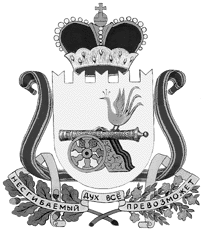 СОВЕТ ДЕПУТАТОВВЯЗЬМА - БРЯНСКОГО СЕЛЬСКОГО ПОСЕЛЕНИЯВЯЗЕМСКОГО РАЙОНА СМОЛЕНСКОЙ ОБЛАСТИРЕШЕНИЕот  29.12.2022                                                                                                        № 52О внесении изменений в решение Совета депутатов Вязьма – Брянского сельского поселения Вяземского района Смоленской области от 17.12.2021 года № 55 «О бюджете Вязьма - Брянского сельского поселения Вяземского района Смоленской области на 2022 год и плановый период 2023 и 2024 годов»Руководствуясь Бюджетным кодексом Российской Федерации, Федеральным законом от 06 октября 2003 № 131-ФЗ «Об общих принципах организации местного самоуправления в Российской Федерации», Уставом Вязьма - Брянского сельского поселения Вяземского района Смоленской области,	Совет депутатов Вязьма - Брянского сельского поселения Вяземского района Смоленской областиРЕШИЛ:Внести в решение Совета депутатов Вязьма – Брянского сельского поселения Вяземского района Смоленской области от 17.12.2021 года № 55 «О бюджете Вязьма - Брянского сельского поселения Вяземского района Смоленской области на 2022 год и плановый период 2023 и 2024 годов» следующие изменения:Пункт 1 изложить в следующей редакции:«Утвердить основные характеристики бюджета Вязьма-Брянского сельского поселения Вяземского района Смоленской области (далее – бюджет поселения) на 2022 год:1) общий объем доходов бюджета поселения в сумме 37 940,2 тыс. рублей, в том числе объем безвозмездных поступлений в сумме 26 152,2 тыс. рублей, из которых объем получаемых межбюджетных трансфертов – 26 090,2 тыс. рублей;2) общий объем расходов бюджета поселения в сумме 38 125,0 тыс. рублей;3) дефицит бюджета поселения в сумме 184,8 тыс. рублей, что составляет       1,6 процента от утвержденного общего годового объема доходов бюджета поселения без учета утвержденного объема безвозмездных поступлений».1.2. Пункт 13 слова «в 2022 году в сумме 36 831,0 тыс. рублей заменить словами «в 2022 году в сумме 36 894,8 тыс. рублей»;1.3. В подпункте 1 пункта 17 слова «1) на 2022 год в сумме 13 400,0 тыс. рублей» заменить словами «1) на 2022 год в сумме 13 417,2 тыс. рублей».1.4. Пункт 25 дополнить текстом следующего содержания:Установить, что в 2022 году Управление Федерального казначейства по Смоленской области осуществляет казначейское сопровождение средств в валюте Российской Федерации, предоставляемых из бюджета Вязьма – Брянского сельского поселения Вяземского района Смоленской области в соответствии со статьей 242.26 Бюджетного кодекса Российской Федерации.Казначейскому сопровождению подлежат следующие целевые средства:- авансы и расчеты по муниципальным контрактам о поставке товаров, выполнении работ, оказании услуг, заключаемым на сумму не менее 50 миллионов рублей;- авансы и расчеты по контрактам (договорам) о поставке товаров, выполнении работ, оказании услуг, источником финансового обеспечения исполнения обязательств по которым являются средства, предоставленные в рамках исполнения муниципальных контрактов, договоров (соглашений), указанных в подпунктах 1 и 2 пункта 1 статьи 242.23 Бюджетного кодекса Российской Федерации, заключаемым на сумму не менее 50 миллионов рублей муниципальными бюджетными или автономными учреждениями, лицевые счета которым открыты в финансовом управлении Администрации муниципального образования «Вяземский район» Смоленской области, за счет средств, поступающих указанным учреждениям в соответствии с законодательством Российской Федерации.1.5. Приложение № 1 изложить в новой редакции (прилагается)1.6. Приложение № 2 изложить в новой редакции (прилагается)1.7. Приложение № 5 изложить в новой редакции (прилагается)1.8. Приложение № 7 изложить в новой редакции (прилагается)1.9. Приложение № 9 изложить в новой редакции (прилагается)1.10. Приложение № 11 изложить в новой редакции (прилагается)1.11 Приложение № 13 изложить в новой редакции (прилагается)2. Опубликовать настоящее решение в газете «Вяземский вестник» и разместить на официальном сайте Администрации Вязьма-Брянского сельского поселения Вяземского района Смоленской области в телекоммуникационной сети «Интернет» /вязьма-брянская.рф/.Глава муниципального образованияВязьма - Брянского сельского поселенияВяземского района Смоленской области                                                В. П. ШайтороваПриложение 1 к решению Совета депутатов Вязьма-Брянского сельского поселения Вяземского района Смоленской области " О внесении изменений в решение Совета депутатов Вязьма – Брянского сельского поселения Вяземского района Смоленской области от 17.12.2021 года №55 «О бюджете Вязьма - Брянского сельского поселения Вяземского района Смоленской области на 2022 год и плановый период 2023 и 2024 годов" от     29.12.2022      года №   52Источники финансирования дефицита бюджета поселения на 2022 год(тыс. рублей)Приложение 2 к решению Совета депутатов Вязьма-Брянского сельского поселения Вяземского района Смоленской области " О внесении изменений в решение Совета депутатов Вязьма – Брянского сельского поселения Вяземского района Смоленской области от 17.12.2021 года №55 «О бюджете Вязьма - Брянского сельского поселения Вяземского района Смоленской области на 2022 год и плановый период 2023 и 2024 годов" от         29.12.2022        года №   52Прогнозируемые доходы бюджета Вязьма - Брянского сельского поселения Вяземского района Смоленской области, за исключением безвозмездных поступленийна 2022 год(рублей)Приложение 5 к решению Совета депутатов Вязьма-Брянского сельского поселения Вяземского района Смоленской области " О внесении изменений в решение Совета депутатов Вязьма – Брянского сельского поселения Вяземского района Смоленской области от 17.12.2021 года №55 «О бюджете Вязьма - Брянского сельского поселения Вяземского района Смоленской области на 2022 год и плановый период 2023 и 2024 годов" от      29.12.2022       года   №  52 Прогнозируемые безвозмездные поступления в бюджет поселения на 2022 год(рублей)Приложение 7 к решению Совета депутатов Вязьма-Брянского сельского поселения Вяземского района Смоленской области " О внесении изменений в решение Совета депутатов Вязьма – Брянского сельского поселения Вяземского района Смоленской области от 17.12.2021 года №55 «О бюджете Вязьма - Брянского сельского поселения Вяземского района Смоленской области на 2022 год и плановый период 2023 и 2024 годов" от         29.12.2022                 года №   52Распределение бюджетных ассигнований по разделам, подразделам, целевым статьям (муниципальным программам и непрограммным направлениям деятельности), группам (группам и подгруппам) видов расходов классификации расходов бюджетов на 2022 год(рублей)Приложение 9 к решению Совета депутатов Вязьма-Брянского сельского поселения Вяземского района Смоленской области " О внесении изменений в решение Совета депутатов Вязьма – Брянского сельского поселения Вяземского района Смоленской области от 17.12.2021 года №55 «О бюджете Вязьма - Брянского сельского поселения Вяземского района Смоленской области на 2022 год и плановый период 2023 и 2024 годов" от       29.12.2022                   года №   52Распределение бюджетных ассигнований по целевым статьям (муниципальным программам и непрограммным направлениям деятельности), группам (группам и подгруппам) видов расходов классификации расходов бюджетов на 2022 год	(рублей)Приложение 11 к решению Совета депутатов Вязьма - Брянского сельского поселения Вяземского района Смоленской области " О внесении изменений в решение Совета депутатов Вязьма – Брянского сельского поселения Вяземского района Смоленской области от 17.12.2021 года №55 «О бюджете Вязьма - Брянского сельского поселения Вяземского района Смоленской области на 2022 год и плановый период 2023 и 2024 годов" от   29.12.2022              года №   52Ведомственная структурарасходов бюджета Вязьма - Брянского сельского поселения Вяземского района Смоленской области (распределение бюджетных ассигнований по главным распорядителям бюджетных средств, разделам(подразделам), целевым статьям (муниципальным программам и непрограммным направлениям деятельности), группам (группам и подгруппам) видов расходов классификации расходов бюджетов) на 2022 год(рублей)Приложение 13 к решению Совета депутатов Вязьма-Брянского сельского поселения Вяземского района Смоленской области " О внесении изменений в решение Совета депутатов Вязьма – Брянского сельского поселения Вяземского района Смоленской области от 17.12.2021 года №55 «О бюджете Вязьма - Брянского сельского поселения Вяземского района Смоленской области на 2022 год и плановый период 2023 и 2024 годов" от        29.12.2022          года №   52Распределение бюджетных ассигнований по муниципальным программам и непрограммным направлениям деятельности на 2022 год(рублей)КодНаименование кода группы, подгруппы, статьи, вида источника финансирования дефицитов бюджетов, кода классификации операций сектора государственного управления, относящихся к источникам финансирования дефицитов бюджетовСумма12301 00 00 00 00 0000 000ИСТОЧНИКИ ВНУТРЕННЕГО ФИНАНСИРОВАНИЯ ДЕФИЦИТОВ БЮДЖЕТОВ184,801 05 00 00 00 0000 000Изменение остатков средств на счетах по учету средств бюджетов184,801 05 00 00 00 0000 500Увеличение остатков средств бюджетов-37 940,201 05 02 00 00 0000 500Увеличение прочих остатков средств бюджетов-37 940,201 05 02 01 00 0000 510Увеличение прочих остатков денежных средств бюджетов-37 940,201 05 02 01 10 0000 510Увеличение прочих остатков денежных средств бюджетов сельских поселений-37 940,201 05 00 00 00 0000 600Уменьшение остатков средств бюджетов38 125,001 05 02 00 00 0000 600Уменьшение прочих остатков средств бюджетов38 125,001 05 02 01 00 0000 610Уменьшение прочих остатков денежных средств бюджетов38 125,001 05 02 01 10 0000 610Уменьшение прочих остатков денежных средств бюджетов сельских поселений38 125,0КодНаименование кода дохода бюджета2022 годКодНаименование кода дохода бюджета2022 год1231 00 00000 00 0000 000НАЛОГОВЫЕ И НЕНАЛОГОВЫЕ ДОХОДЫ11 788 000,01 01 00000 00 0000 000НАЛОГИ НА ПРИБЫЛЬ, ДОХОДЫ5 279 100,01 01 02010 01 0000 110Налог на доходы физических лиц с доходов, источником которых является налоговый агент, за исключением доходов, в отношении которых исчисление и уплата налога осуществляется в соответствии со статьями 227, 227.1 и 228 Налогового кодекса Российской Федерации5 146 600,01 01 02010 01 2100 110Налог на доходы физических лиц с доходов, источником которых является налоговый агент, за исключением доходов, в отношении которых исчисление и уплата налога осуществляются в соответствии со статьями 227, 227.1 и 228 Налогового кодекса Российской Федерации (пени по соответствующему платежу)24 000,01 01 02010 01 3000 110Налог на доходы физических лиц с доходов, источником которых является налоговый агент, за исключением доходов, в отношении которых исчисление и уплата налога осуществляются в соответствии со статьями 227, 227.1 и 228 Налогового кодекса Российской Федерации (суммы денежных взысканий (штрафов) по соответствующему платежу согласно законодательству Российской Федерации)10 000,01 01 02020 01 1000 110Налог на доходы физических лиц с доходов, полученных от осуществления деятельности физическими лицами, зарегистрированными в качестве индивидуальных предпринимателей, нотариусов, занимающихся частной практикой, адвокатов, учредивших адвокатские кабинеты, и других лиц, занимающихся частной практикой в соответствии со статьей 227 Налогового кодекса Российской Федерации (сумма платежа (перерасчеты, недоимка и задолженность по соответствующему платежу, в том числе по отмененному)2 500,01 01 02020 01 2100 110Налог на доходы физических лиц с доходов, полученных от осуществления деятельности физическими лицами, зарегистрированными в качестве индивидуальных предпринимателей, нотариусов, занимающихся частной практикой, адвокатов, учредивших адвокатские кабинеты, и других лиц, занимающихся частной практикой в соответствии со статьей 227 Налогового кодекса Российской Федерации (пени по соответствующему платежу)250,01 01 02020 01 3000 110Налог на доходы физических лиц с доходов, полученных от осуществления деятельности физическими лицами, зарегистрированными в качестве индивидуальных предпринимателей, нотариусов, занимающихся частной практикой, адвокатов, учредивших адвокатские кабинеты, и других лиц, занимающихся частной практикой в соответствии со статьей 227 Налогового кодекса Российской Федерации (суммы денежных взысканий (штрафов) по соответствующему платежу согласно законодательству Российской Федерации)250,01 01 02030 01 1000 110Налог на доходы физических лиц с доходов, полученных физическими лицами в соответствии со статьей 228 Налогового кодекса Российской Федерации (сумма платежа (перерасчеты, недоимка и задолженность по соответствующему платежу, в том числе по отмененному)95 000,01 01 02030 01 2100 110Налог на доходы физических лиц с доходов, полученных физическими лицами в соответствии со статьей 228 Налогового кодекса Российской Федерации (пени по соответствующему платежу)500,01 03 00000 00 0000 000НАЛОГИ НА ТОВАРЫ (РАБОТЫ, УСЛУГИ), РЕАЛИЗУЕМЫЕ НА ТЕРРИТОРИИ РОССИЙСКОЙ ФЕДЕРАЦИИ714 500,01 03 02000 01 0000 110Акцизы по подакцизным товарам (продукции), производимым на территории Российской Федерации714 500,01 03 02231 01 0000 110Доходы от уплаты акцизов на дизельное топливо, подлежащие распределению между бюджетами субъектов Российской Федерации и местными бюджетами с учетом установленных дифференцированных нормативов отчислений в местные бюджеты(по нормативам, установленным Федеральным законом о федеральном бюджете в целях формирования дорожных фондов субъектов Российской Федерации)332 100,01 03 02241 01 0000 110Доходы от уплаты акцизов на моторные масла для дизельных и (или) карбюраторных (инжекторных) двигателей, подлежащие распределению между бюджетами субъектов Российской Федерации и местными бюджетами с учетом установленных дифференцированных нормативов отчислений в местные бюджеты(по нормативам, установленным Федеральным законом о федеральном бюджете в целях формирования дорожных фондов субъектов Российской Федерации)2 300,01 03 02251 01 0000 110Доходы от уплаты акцизов на автомобильный бензин, подлежащие распределению между бюджетами субъектов Российской Федерации и местными бюджетами с учетом установленных дифференцированных нормативов отчислений в местные бюджеты(по нормативам, установленным Федеральным законом о федеральном бюджете в целях формирования дорожных фондов субъектов Российской Федерации)425 100,01 03 02261 01 0000 110Доходы от уплаты акцизов на прямогонный бензин, подлежащие распределению между бюджетами субъектов Российской Федерации и местными бюджетами с учетом установленных дифференцированных нормативов отчислений в местные бюджеты(по нормативам, установленным Федеральным законом о федеральном бюджете в целях формирования дорожных фондов субъектов Российской Федерации)-45 000,01 06 00000 00 0000 000НАЛОГИ НА ИМУЩЕСТВО916 000,01 06 01000 00 0000 110Налог на имущество физических лиц472 500,01 06 01030 10 0000 110Налог на имущество физических лиц, взимаемый по ставкам, применяемым к объектам налогообложения, расположенным в границах сельских поселений468 300,01 06 01030 10 2100 110Налог на имущество физических лиц, взимаемый по ставкам, применяемым к объектам налогообложения, расположенным в границах сельских поселений (пени по соответствующему платежу)4 200,01 06 06000 00 0000 110Земельный налог443 500,01 06 06030 00 0000 110Земельный налог с организаций180 900,01 06 06033 10 1000 110Земельный налог с организаций, обладающих земельным участком, расположенным в границах сельских поселений (сумма платежа (перерасчеты, недоимка и задолженность по соответствующему платежу, в том числе по отмененному)175 900,01 06 06033 10 2100 110Земельный налог с организаций, обладающих земельным участком, расположенным в границах сельских поселений (пени по соответствующему платежу)5 000,01 06 06040 00 0000 110Земельный налог с физических лиц262 600,01 06 06043 10 1000 110Земельный налог с физических лиц, обладающих земельным участком, расположенным в границах сельских поселений (сумма платежа (перерасчеты, недоимка и задолженность по соответствующему платежу, в том числе по отмененному)259 600,01 06 06043 10 2100 110Земельный налог с физических лиц, обладающих земельным участком, расположенным в границах сельских поселений (пени по соответствующему платежу)3 000,01 11 00000 00 0000 000ДОХОДЫ ОТ ИСПОЛЬЗОВАНИЯ ИМУЩЕСТВА, НАХОДЯЩЕГОСЯ В ГОСУДАРСТВЕННОЙ И МУНИЦИПАЛЬНОЙ СОБСТВЕННОСТИ4 878 400,01 11 05000 00 0000 120Доходы, получаемые в виде арендной либо иной платы за передачу в возмездное пользование государственного и муниципального имущества (за исключением имущества бюджетных и автономных учреждений, а также имущества государственных и муниципальных унитарных предприятий, в том числе казенных) 4 205 100,01 11 05070 00 0000 120Доходы от сдачи в аренду имущества, составляющего государственную (муниципальную) казну (за исключением земельных участков)4 205 100,01 11 05075 10 0001 120Доходы от сдачи в аренду имущества, составляющего казну сельских поселений (за исключением земельных участков) (сумма платежа (перерасчеты, недоимка и задолженность по соответствующему платежу, в том числе по отмененному)4 205 100,01 11 09040 00 0000 120Прочие поступления от использования имущества, находящегося в государственной и муниципальной собственности (за исключением имущества бюджетных и автономных учреждений, а также имущества государственных и муниципальных унитарных предприятий, в том числе казенных)673 300,01 11 09045 10 0001 120Прочие поступления от использования имущества, находящегося в собственности сельских поселений (за исключением имущества муниципальных бюджетных и автономных учреждений, а также имущества муниципальных унитарных предприятий, в том числе казенных)673 300,0КодНаименование кода доходабюджетаСуммаКодНаименование кода доходабюджета2022 год1232 00 00000 00 0000 000БЕЗВОЗМЕЗДНЫЕ ПОСТУПЛЕНИЯ26 152 226,16 2 02 00000 00 0000 000БЕЗВОЗМЕЗДНЫЕ ПОСТУПЛЕНИЯ ОТ ДРУГИХ БЮДЖЕТОВ БЮДЖЕТНОЙ СИСТЕМЫ РОССИЙСКОЙ ФЕДЕРАЦИИ26 090 194,952 02 10000 00 0000 150Дотации бюджетам бюджетной системы Российской Федерации3 994 800,002 02 16001 10 0000 150Дотации бюджетам сельских поселений на выравнивание бюджетной обеспеченности из бюджетов муниципальных районов3 994 800,002 02 20000 00 0000 150Субсидии бюджетам бюджетной системы Российской Федерации (межбюджетные субсидии)21 778 794,952 02 25555 00 0000 150Субсидии бюджетам на реализацию программ формирования современной городской среды2 735 590,952 02 25555 10 0000 150Субсидии бюджетам сельских поселений на реализацию программ формирования современной городской среды2 735 590,952 02 29999 00 0000 150Прочие субсидии бюджетам системы Российской Федерации19 043 204,002 02 29999 10 0000 150Прочие субсидии бюджетам сельских поселений19 043 204,002 02 30000 00 0000 150Субвенции бюджетам бюджетной системы Российской Федерации316 600,002 02 35118 00 0000 150Субвенции бюджетам сельских поселений на осуществление первичного воинского учета органами местного самоуправления поселений, муниципальных и городских округов316 600,002 02 35118 10 0000 150Субвенции бюджетам сельских поселений на осуществление первичного воинского учета органами местного самоуправления поселений, муниципальных и городских округов316 600,002 07 00000 00 0000 000ПРОЧИЕ БЕЗВОЗМЕЗДНЫЕ ПОСТУПЛЕНИЯ62 031,212 07 05030 10 0000 150Прочие безвозмездные поступления в бюджеты сельских поселений62 031,212 07 05030 10 0000 150Прочие безвозмездные поступления в бюджеты сельских поселений62 031,21НаименованиеРаздел,подразделЦелевая статьяВид расходовСумма на 2022 год12345ОБЩЕГОСУДАРСТВЕННЫЕ ВОПРОСЫ010000000000000004 748 503,14Функционирование высшего должностного лица субъекта Российской Федерации и муниципального образования01020000000000000639 970,15Обеспечение деятельности Администрации Вязьма-Брянского сельского поселения Вяземского района Смоленской области01027100000000000639 970,15Глава муниципального образования01027110000000000639 970,15Расходы на обеспечение функций органа местного самоуправления01027110000140000639 970,15Расходы на выплаты персоналу в целях обеспечения выполнения функций государственными (муниципальными) органами, казенными учреждениями, органами управления государственными внебюджетными фондами01027110000140100639 970,15Расходы на выплаты персоналу государственных (муниципальных) органов01027110000140120639 970,15Функционирование Правительства Российской Федерации, высших исполнительных органов государственной власти субъектов Российской Федерации, местных администраций010400000000000003 812 892,99Муниципальная программа "Обеспечение реализации полномочий органов местного самоуправления Вязьма-Брянского сельского поселения Вяземского района Смоленской области"010401000000000003 812 892,99Комплексы процессных мероприятий010401400000000003 812 892,99Комплекс процессных мероприятий "Обеспечение организационных условий для реализации муниципальной программы"010401401000000003 812 892,99Расходы на обеспечение функций органов местного самоуправления010401401001400003 812 892,99Расходы на выплаты персоналу в целях обеспечения выполнения функций государственными (муниципальными) органами, казенными учреждениями, органами управления государственными внебюджетными фондами010401401001401002 700 950,86Расходы на выплаты персоналу государственных (муниципальных) органов010401401001401202 700 950,86Закупка товаров, работ и услуг для обеспечения государственных (муниципальных) нужд010401401001402001 106 923,98Иные закупки товаров, работ и услуг для обеспечения государственных (муниципальных) нужд010401401001402401 106 923,98Иные бюджетные ассигнования010401401001408005 018,15Уплата налогов, сборов и иных платежей010401401001408505 018,15Обеспечение деятельности финансовых, налоговых и таможенных органов и органов финансового (финансово-бюджетного) надзора0106000000000000023 000,00Реализация иных функций органа местного самоуправления0106890000000000023 000,00Иные непрограммные мероприятия0106893000000000023 000,00Расходы бюджета муниципального образования на осуществление передачи полномочий по организации и деятельности Контрольно-ревизионной комиссии010689300П001000021 000,00Межбюджетные трансферты010689300П001050021 000,00Иные межбюджетные трансферты010689300П001054021 000,00Расходы бюджета муниципального образования на осуществление передачи полномочий по кассовому обслуживанию исполнения расходной части местного бюджета010689300П00200001 000,00Межбюджетные трансферты010689300П00205001 000,00Иные межбюджетные трансферты010689300П00205401 000,00Расходы бюджета муниципального образования на осуществление передачи полномочий по внутреннему муниципальному финансовому контролю010689300П00300001 000,00Межбюджетные трансферты010689300П00305001 000,00Иные межбюджетные трансферты010689300П00305401 000,00Резервные фонды01110000000000000150 000,00Реализация иных функций органа местного самоуправления01118900000000000150 000,00Резервные фонды01118910000000000150 000,00Расходы резервного фонда Администрации Вязьма-Брянского сельского поселения Вяземского района Смоленской области01118910028880000150 000,00Иные бюджетные ассигнования01118910028880800150 000,00Резервные средства01118910028880870150 000,00Другие общегосударственные вопросы01130000000000000122 640,00Муниципальная программа "Обеспечение реализации полномочий органов местного самоуправления Вязьма-Брянского сельского поселения Вяземского района Смоленской области"0113010000000000017 000,00Комплексы процессных мероприятий0113014000000000017 000,00Комплекс процессных мероприятий "Обеспечение организационных условий для реализации муниципальной программы"0113014010000000017 000,00Расходы на членские взносы в Совет муниципальных образований Смоленской области0113014012001000017 000,00Иные бюджетные ассигнования0113014012001080017 000,00Уплата налогов, сборов и иных платежей0113014012001085017 000,00Муниципальная программа "Профилактика экстремизма и терроризма, предупреждения межнациональных конфликтов на территории Вязьма-Брянского сельского поселения Вяземского района Смоленской области"011307000000000005 000,00Комплексы процессных мероприятий011307400000000005 000,00Комплекс процессных мероприятий "Организация и проведение пропагандистских и агитационных мероприятий"011307401000000005 000,00Расходы по разработке и распространению листовок011307401202100005 000,00Закупка товаров, работ и услуг для обеспечения государственных (муниципальных) нужд011307401202102005 000,00Иные закупки товаров, работ и услуг для обеспечения государственных (муниципальных) нужд011307401202102405 000,00Реализация иных функций органа местного самоуправления01138900000000000100 640,00Иные непрограммные мероприятия01138930000000000100 640,00Расходы на обслуживание муниципальной казны01138930000230000640,00Иные бюджетные ассигнования01138930000230800640,00Уплата налогов, сборов и иных платежей01138930000230850640,00Расходы на управление муниципальной собственностью011389300002400006 500,00Закупка товаров, работ и услуг для обеспечения государственных (муниципальных) нужд011389300002402006 500,00Иные закупки товаров, работ и услуг для обеспечения государственных (муниципальных) нужд011389300002402406 500,00Расходы на выполнение кадастровых работ по изменению границ Вязьма-Брянского сельского поселения0113893000025000093 500,00Закупка товаров, работ и услуг для обеспечения государственных (муниципальных) нужд0113893000025020093 500,00Иные закупки товаров, работ и услуг для обеспечения государственных (муниципальных) нужд0113893000025024093 500,00НАЦИОНАЛЬНАЯ ОБОРОНА02000000000000000316 600,00Мобилизационная и вневойсковая подготовка02030000000000000316 600,00Реализация иных функций органа местного самоуправления02038900000000000316 600,00Расходы за счет межбюджетных трансфертов других уровней02038920000000000316 600,00Расходы на осуществление первичного воинского учета на территориях, где отсутствуют военные комиссариаты02038920051180000316 600,00Расходы на выплаты персоналу в целях обеспечения выполнения функций государственными (муниципальными) органами, казенными учреждениями, органами управления государственными внебюджетными фондами02038920051180100255 609,83Расходы на выплаты персоналу государственных (муниципальных) органов02038920051180120255 609,83Закупка товаров, работ и услуг для обеспечения государственных (муниципальных) нужд0203892005118020060 990,17Иные закупки товаров, работ и услуг для обеспечения государственных (муниципальных) нужд0203892005118024060 990,17НАЦИОНАЛЬНАЯ БЕЗОПАСНОСТЬ И ПРАВООХРАНИТЕЛЬНАЯ ДЕЯТЕЛЬНОСТЬ0300000000000000083 000,00Другие вопросы в области национальной безопасности и правоохранительной деятельности0314000000000000083 000,00Муниципальная программа "Защита населения и территории Вязьма-Брянского сельского поселения Вяземского района Смоленской области от чрезвычайных ситуаций, обеспечение пожарной безопасности"0314020000000000083 000,00Комплексы процессных мероприятий0314024000000000083 000,00Комплекс процессных мероприятий "Осуществление защиты населения на территории сельского поселения"0314024010000000083 000,00Расходы по чистке противопожарных водоемов и опахивание населенных пунктов и кладбищ0314024012002000027 200,00Закупка товаров, работ и услуг для обеспечения государственных (муниципальных) нужд0314024012002020027 200,00Иные закупки товаров, работ и услуг для обеспечения государственных (муниципальных) нужд0314024012002024027 200,00Расходы по проверке противопожарных гидрантов0314024012003000055 800,00Закупка товаров, работ и услуг для обеспечения государственных (муниципальных) нужд0314024012003020055 800,00Иные закупки товаров, работ и услуг для обеспечения государственных (муниципальных) нужд0314024012003024055 800,00НАЦИОНАЛЬНАЯ ЭКОНОМИКА0400000000000000017 248 967,89Дорожное хозяйство (дорожные фонды)0409000000000000017 247 967,89Муниципальная программа "Ремонт и содержание автомобильных дорог общего пользования местного значения в границах населенных пунктов на территории Вязьма-Брянском сельском поселении Вяземского района Смоленской области"0409030000000000017 247 967,89Комплексы процессных мероприятий0409034000000000017 247 967,89Комплекс процессных мероприятий "Капитальный ремонт, ремонт и содержание автомобильных дорог на территории Вязьма - Брянского сельского поселения Вяземского района Смоленской области"0409034010000000017 247 967,89Расходы на капитальный и текущий ремонт автомобильных дорог04090340120040000585 996,92Закупка товаров, работ и услуг для обеспечения государственных (муниципальных) нужд04090340120040200585 996,92Иные закупки товаров, работ и услуг для обеспечения государственных (муниципальных) нужд04090340120040240585 996,92Расходы на капитальный и текущий ремонт за счет бюджета поселения0409034012005000050 000,00Закупка товаров, работ и услуг для обеспечения государственных (муниципальных) нужд0409034012005020050 000,00Иные закупки товаров, работ и услуг для обеспечения государственных (муниципальных) нужд0409034012005024050 000,00Расходы на содержание дорог за счет бюджета поселения040903401200600002 884 148,80Закупка товаров, работ и услуг для обеспечения государственных (муниципальных) нужд040903401200602002 884 148,80Иные закупки товаров, работ и услуг для обеспечения государственных (муниципальных) нужд040903401200602402 884 148,80Расходы на выполнение проектных работ автомобильных дорог местного значения0409034012014000027 882,41Закупка товаров, работ и услуг для обеспечения государственных (муниципальных) нужд0409034012014020027 882,41Иные закупки товаров, работ и услуг для обеспечения государственных (муниципальных) нужд0409034012014024027 882,41Расходы на содержание дорог общего пользования (чистка от снега, уборка, подсыпка, окашивание, содержание остановочных пунктов, а так же прочие аналогичные мероприятия) за счет средств дорожного фонда04090340120260000299 939,76Закупка товаров, работ и услуг для обеспечения государственных (муниципальных) нужд04090340120260200299 939,76Иные закупки товаров, работ и услуг для обеспечения государственных (муниципальных) нужд04090340120260240299 939,76Расходы на проектирование, строительство, реконструкцию, капитальный ремонт и ремонт автомобильных дорог общего пользования местного значения040903401S126000013 400 000,00Капитальные вложения в объекты государственной (муниципальной) собственности040903401S126040013 400 000,00Бюджетные инвестиции040903401S126041013 400 000,00Другие вопросы в области национальной экономики041200000000000001 000,00Муниципальная программа "Развитие малого и среднего предпринимательства на территории Вязьма-Брянского сельского поселения Вяземского района Смоленской области"041208000000000001 000,00Комплексы процессных мероприятий041208400000000001 000,00Комплекс процессных мероприятий "Развитие малого и среднего предпринимательства"041208401000000001 000,00Расходы на проведение смотров-конкурсов, фестивалей, семинаров, а также другие аналогичные мероприятия041208401202200001 000,00Закупка товаров, работ и услуг для обеспечения государственных (муниципальных) нужд041208401202202001 000,00Иные закупки товаров, работ и услуг для обеспечения государственных (муниципальных) нужд041208401202202401 000,00ЖИЛИЩНО-КОММУНАЛЬНОЕ ХОЗЯЙСТВО050000000000000009 211 209,54Жилищное хозяйство050100000000000001 300 000,00Муниципальная программа "Обеспечение мероприятий в области жилищно-коммунального хозяйства на территории Вязьма-Брянского сельского поселения Вяземского района Смоленской области"050104000000000001 300 000,00Комплексы процессных мероприятий050104400000000001 300 000,00Комплекс процессных мероприятий "Стимулирование развития жилищного хозяйства"050104401000000001 300 000,00Расходы на проведение мероприятий по жилищному хозяйству05010440120070000500 000,00Закупка товаров, работ и услуг для обеспечения государственных (муниципальных) нужд05010440120070200500 000,00Иные закупки товаров, работ и услуг для обеспечения государственных (муниципальных) нужд05010440120070240500 000,00Расходы на оплату взносов на капитальный ремонт за помещения, находящиеся в муниципальной собственности Вязьма-Брянского сельского поселения (региональный оператор)05010440120080000800 000,00Закупка товаров, работ и услуг для обеспечения государственных (муниципальных) нужд05010440120080200800 000,00Иные закупки товаров, работ и услуг для обеспечения государственных (муниципальных) нужд05010440120080240800 000,00Коммунальное хозяйство050200000000000001 686 690,53Муниципальная программа "Обеспечение мероприятий в области жилищно-коммунального хозяйства на территории Вязьма-Брянского сельского поселения Вяземского района Смоленской области"050204000000000001 686 690,53Комплексы процессных мероприятий050204400000000001 686 690,53Комплекс процессных мероприятий "Стимулирование развития коммунального хозяйства"050204402000000001 686 690,53Расходы на содержание и текущий ремонт систем водоснабжения и водоотведения05020440220090000938 626,69Закупка товаров, работ и услуг для обеспечения государственных (муниципальных) нужд05020440220090200921 426,69Иные закупки товаров, работ и услуг для обеспечения государственных (муниципальных) нужд05020440220090240921 426,69Капитальные вложения в объекты государственной (муниципальной) собственности0502044022009040017 200,00Бюджетные инвестиции0502044022009041017 200,00Расходы на содержание и текущий ремонт систем газоснабжения05020440220110000230 000,00Закупка товаров, работ и услуг для обеспечения государственных (муниципальных) нужд05020440220110200230 000,00Иные закупки товаров, работ и услуг для обеспечения государственных (муниципальных) нужд05020440220110240230 000,00Расходы на мероприятия по локализации и ликвидации аварий на опасных производственных объектах0502044022012000020 000,00Закупка товаров, работ и услуг для обеспечения государственных (муниципальных) нужд0502044022012020020 000,00Иные закупки товаров, работ и услуг для обеспечения государственных (муниципальных) нужд0502044022012024020 000,00Расходы по содержанию и ремонту общественных бань05020440220130000368 599,64Закупка товаров, работ и услуг для обеспечения государственных (муниципальных) нужд05020440220130200368 599,64Иные закупки товаров, работ и услуг для обеспечения государственных (муниципальных) нужд05020440220130240368 599,64Содержание и текущий ремонт систем электроснабжения05020440220250000129 464,20Закупка товаров, работ и услуг для обеспечения государственных (муниципальных) нужд05020440220250200129 464,20Иные закупки товаров, работ и услуг для обеспечения государственных (муниципальных) нужд05020440220250240129 464,20Благоустройство050300000000000006 224 519,01Муниципальная программа "Благоустройство Вязьма-Брянского сельского поселения Вяземского района Смоленской области"050305000000000003 488 654,47Комплексы процессных мероприятий050305400000000003 488 654,47Комплекс процессных мероприятий "Энергоснабжение сельского поселения"050305401000000002 099 741,61Расходы на содержание уличного освещения050305401201700002 099 741,61Закупка товаров, работ и услуг для обеспечения государственных (муниципальных) нужд050305401201702002 099 741,61Иные закупки товаров, работ и услуг для обеспечения государственных (муниципальных) нужд050305401201702402 099 741,61Комплекс процессных мероприятий "Повышение благоустроенности сельского поселения"050305402000000001 379 412,86Расходы на мероприятия по благоустройству и улучшение санитарного состояния сельского поселения050305402201800001 361 812,86Закупка товаров, работ и услуг для обеспечения государственных (муниципальных) нужд050305402201802001 361 742,81Иные закупки товаров, работ и услуг для обеспечения государственных (муниципальных) нужд050305402201802401 361 742,81Иные бюджетные ассигнования0503054022018080070,05Уплата налогов, сборов и иных платежей0503054022018085070,05Расходы на организацию видеонаблюдения в общественных местах на территории муниципального образования Вязьма-Брянского поселения Вяземского района Смоленской области0503054022019000017 600,00Закупка товаров, работ и услуг для обеспечения государственных (муниципальных) нужд0503054022019020017 600,00Иные закупки товаров, работ и услуг для обеспечения государственных (муниципальных) нужд0503054022019024017 600,00Комплекс процессных мероприятий "Создание условий для сохранения охраны и популяризации объектов культурного наследия (памятников истории и культуры) народов Российской Федерации, расположенных на территории Вязьма-Брянского сельского поселения Вяземского района Смоленской области050305403000000009 500,00Расходы для сохранения, эффективного использования и охраны объектов культурного наследия (памятников истории и культуры) народов Российской Федерации, расположенных на территории Вязьма-Брянского сельского поселения Вяземского района Смоленской области050305403202300009 500,00Закупка товаров, работ и услуг для обеспечения государственных (муниципальных) нужд050305403202302009 500,00Иные закупки товаров, работ и услуг для обеспечения государственных (муниципальных) нужд050305403202302409 500,00Муниципальная программа "Формирование современной городской среды на территории Вязьма-Брянского сельского поселения Вяземского района Смоленской области"050309000000000002 735 864,54Региональный проект, входящие в состав национальных проектов050309100000000002 735 864,54Региональный проект "Формирование комфортной городской среды"0503091F2000000002 735 864,54Расходы на реализацию программ формирования современной городской среды на территории Вязьма-Брянского сельского поселения0503091F2555500002 735 864,54Закупка товаров, работ и услуг для обеспечения государственных (муниципальных) нужд0503091F2555502002 735 864,54Иные закупки товаров, работ и услуг для обеспечения государственных (муниципальных) нужд0503091F2555502402 735 864,54КУЛЬТУРА, КИНЕМАТОГРАФИЯ08000000000000000157 316,17Другие вопросы в области культуры, кинематографии08040000000000000157 316,17Муниципальная программа "Развитие культуры и спорта на территории Вязьма-Брянского сельского поселения Вяземского района Смоленской области"08040600000000000157 316,17Комплексы процессных мероприятий08040640000000000157 316,17Комплекс процессных мероприятий "Организация и проведение культурно-массовых и спортивных мероприятий на территории Вязьма-Брянского сельского поселения"08040640100000000157 316,17Расходы на организацию и проведение мероприятий в сфере культуры и спорта08040640120200000157 316,17Закупка товаров, работ и услуг для обеспечения государственных (муниципальных) нужд08040640120200200157 316,17Иные закупки товаров, работ и услуг для обеспечения государственных (муниципальных) нужд08040640120200240157 316,17ФИЗИЧЕСКАЯ КУЛЬТУРА И СПОРТ110000000000000006 359 466,10Массовый спорт110200000000000006 359 466,10Муниципальная программа "Благоустройство Вязьма-Брянского сельского поселения Вяземского района Смоленской области"110205000000000006 359 466,10Комплексы процессных мероприятий110205400000000006 359 466,10Комплекс процессных мероприятий "Повышение благоустроенности сельского поселения"110205402000000006 359 466,10Расходы на создание "умных" спортивных площадок за счет средств местного бюджета11020540220240000405 162,10Закупка товаров, работ и услуг для обеспечения государственных (муниципальных) нужд11020540220240200405 162,10Иные закупки товаров, работ и услуг для обеспечения государственных (муниципальных) нужд11020540220240240405 162,10Расходы на создание "умных" спортивных площадок110205402814600005 656 604,00Закупка товаров, работ и услуг для обеспечения государственных (муниципальных) нужд110205402814602005 656 604,00Иные закупки товаров, работ и услуг для обеспечения государственных (муниципальных) нужд110205402814602405 656 604,00Расходы на создание "умных" спортивных площадок (софинансирование за счет средств местного бюджета)110205402S1460000297 700,00Закупка товаров, работ и услуг для обеспечения государственных (муниципальных) нужд110205402S1460200297 700,00Иные закупки товаров, работ и услуг для обеспечения государственных (муниципальных) нужд110205402S1460240297 700,00Всего рублей:38 125 062,84НаименованиеЦелевая статьяВид расходовСумма на 2022 год1234Муниципальная программа "Обеспечение реализации полномочий органов местного самоуправления Вязьма-Брянского сельского поселения Вяземского района Смоленской области"01000000000003 829 892,99Комплексы процессных мероприятий01400000000003 829 892,99Комплекс процессных мероприятий "Обеспечение организационных условий для реализации муниципальной программы"01401000000003 829 892,99Расходы на обеспечение функций органов местного самоуправления01401001400003 812 892,99Расходы на выплаты персоналу в целях обеспечения выполнения функций государственными (муниципальными) органами, казенными учреждениями, органами управления государственными внебюджетными фондами01401001401002 700 950,86Расходы на выплаты персоналу государственных (муниципальных) органов01401001401202 700 950,86Закупка товаров, работ и услуг для обеспечения государственных (муниципальных) нужд01401001402001 106 923,98Иные закупки товаров, работ и услуг для обеспечения государственных (муниципальных) нужд01401001402401 106 923,98Иные бюджетные ассигнования01401001408005 018,15Уплата налогов, сборов и иных платежей01401001408505 018,15Расходы на членские взносы в Совет муниципальных образований Смоленской области014012001000017 000,00Иные бюджетные ассигнования014012001080017 000,00Уплата налогов, сборов и иных платежей014012001085017 000,00Муниципальная программа "Защита населения и территории Вязьма-Брянского сельского поселения Вяземского района Смоленской области от чрезвычайных ситуаций, обеспечение пожарной безопасности"020000000000083 000,00Комплексы процессных мероприятий024000000000083 000,00Комплекс процессных мероприятий "Осуществление защиты населения на территории сельского поселения"024010000000083 000,00Расходы по чистке противопожарных водоемов и опахивание населенных пунктов и кладбищ024012002000027 200,00Закупка товаров, работ и услуг для обеспечения государственных (муниципальных) нужд024012002020027 200,00Иные закупки товаров, работ и услуг для обеспечения государственных (муниципальных) нужд024012002024027 200,00Расходы по проверке противопожарных гидрантов024012003000055 800,00Закупка товаров, работ и услуг для обеспечения государственных (муниципальных) нужд024012003020055 800,00Иные закупки товаров, работ и услуг для обеспечения государственных (муниципальных) нужд024012003024055 800,00Муниципальная программа "Ремонт и содержание автомобильных дорог общего пользования местного значения в границах населенных пунктов на территории Вязьма-Брянском сельском поселении Вяземского района Смоленской области"030000000000017 247 967,89Комплексы процессных мероприятий034000000000017 247 967,89Комплекс процессных мероприятий "Капитальный ремонт, ремонт и содержание автомобильных дорог на территории Вязьма - Брянского сельского поселения Вяземского района Смоленской области"034010000000017 247 967,89Расходы на капитальный и текущий ремонт автомобильных дорог0340120040000585 996,92Закупка товаров, работ и услуг для обеспечения государственных (муниципальных) нужд0340120040200585 996,92Иные закупки товаров, работ и услуг для обеспечения государственных (муниципальных) нужд0340120040240585 996,92Расходы на капитальный и текущий ремонт за счет бюджета поселения034012005000050 000,00Закупка товаров, работ и услуг для обеспечения государственных (муниципальных) нужд034012005020050 000,00Иные закупки товаров, работ и услуг для обеспечения государственных (муниципальных) нужд034012005024050 000,00Расходы на содержание дорог за счет бюджета поселения03401200600002 884 148,80Закупка товаров, работ и услуг для обеспечения государственных (муниципальных) нужд03401200602002 884 148,80Иные закупки товаров, работ и услуг для обеспечения государственных (муниципальных) нужд03401200602402 884 148,80Расходы на выполнение проектных работ автомобильных дорог местного значения034012014000027 882,41Закупка товаров, работ и услуг для обеспечения государственных (муниципальных) нужд034012014020027 882,41Иные закупки товаров, работ и услуг для обеспечения государственных (муниципальных) нужд034012014024027 882,41Расходы на содержание дорог общего пользования (чистка от снега, уборка, подсыпка, окашивание, содержание остановочных пунктов, а так же прочие аналогичные мероприятия) за счет средств дорожного фонда0340120260000299 939,76Закупка товаров, работ и услуг для обеспечения государственных (муниципальных) нужд0340120260200299 939,76Иные закупки товаров, работ и услуг для обеспечения государственных (муниципальных) нужд0340120260240299 939,76Расходы на проектирование, строительство, реконструкцию, капитальный ремонт и ремонт автомобильных дорог общего пользования местного значения03401S126000013 400 000,00Капитальные вложения в объекты государственной (муниципальной) собственности03401S126040013 400 000,00Бюджетные инвестиции03401S126041013 400 000,00Муниципальная программа "Обеспечение мероприятий в области жилищно-коммунального хозяйства на территории Вязьма-Брянского сельского поселения Вяземского района Смоленской области"04000000000002 986 690,53Комплексы процессных мероприятий04400000000002 986 690,53Комплекс процессных мероприятий "Стимулирование развития жилищного хозяйства"04401000000001 300 000,00Расходы на проведение мероприятий по жилищному хозяйству0440120070000500 000,00Закупка товаров, работ и услуг для обеспечения государственных (муниципальных) нужд0440120070200500 000,00Иные закупки товаров, работ и услуг для обеспечения государственных (муниципальных) нужд0440120070240500 000,00Расходы на оплату взносов на капитальный ремонт за помещения, находящиеся в муниципальной собственности Вязьма-Брянского сельского поселения (региональный оператор)0440120080000800 000,00Закупка товаров, работ и услуг для обеспечения государственных (муниципальных) нужд0440120080200800 000,00Иные закупки товаров, работ и услуг для обеспечения государственных (муниципальных) нужд0440120080240800 000,00Комплекс процессных мероприятий "Стимулирование развития коммунального хозяйства"04402000000001 686 690,53Расходы на содержание и текущий ремонт систем водоснабжения и водоотведения0440220090000938 626,69Закупка товаров, работ и услуг для обеспечения государственных (муниципальных) нужд0440220090200921 426,69Иные закупки товаров, работ и услуг для обеспечения государственных (муниципальных) нужд0440220090240921 426,69Капитальные вложения в объекты государственной (муниципальной) собственности044022009040017 200,00Бюджетные инвестиции044022009041017 200,00Расходы на содержание и текущий ремонт систем газоснабжения0440220110000230 000,00Закупка товаров, работ и услуг для обеспечения государственных (муниципальных) нужд0440220110200230 000,00Иные закупки товаров, работ и услуг для обеспечения государственных (муниципальных) нужд0440220110240230 000,00Расходы на мероприятия по локализации и ликвидации аварий на опасных производственных объектах044022012000020 000,00Закупка товаров, работ и услуг для обеспечения государственных (муниципальных) нужд044022012020020 000,00Иные закупки товаров, работ и услуг для обеспечения государственных (муниципальных) нужд044022012024020 000,00Расходы по содержанию и ремонту общественных бань0440220130000368 599,64Закупка товаров, работ и услуг для обеспечения государственных (муниципальных) нужд0440220130200368 599,64Иные закупки товаров, работ и услуг для обеспечения государственных (муниципальных) нужд0440220130240368 599,64Содержание и текущий ремонт систем электроснабжения0440220250000129 464,20Закупка товаров, работ и услуг для обеспечения государственных (муниципальных) нужд0440220250200129 464,20Иные закупки товаров, работ и услуг для обеспечения государственных (муниципальных) нужд0440220250240129 464,20Муниципальная программа "Благоустройство Вязьма-Брянского сельского поселения Вяземского района Смоленской области"05000000000009 848 120,57Комплексы процессных мероприятий05400000000009 848 120,57Комплекс процессных мероприятий "Энергоснабжение сельского поселения"05401000000002 099 741,61Расходы на содержание уличного освещения05401201700002 099 741,61Закупка товаров, работ и услуг для обеспечения государственных (муниципальных) нужд05401201702002 099 741,61Иные закупки товаров, работ и услуг для обеспечения государственных (муниципальных) нужд05401201702402 099 741,61Комплекс процессных мероприятий "Повышение благоустроенности сельского поселения"05402000000007 738 878,96Расходы на мероприятия по благоустройству и улучшение санитарного состояния сельского поселения05402201800001 361 812,86Закупка товаров, работ и услуг для обеспечения государственных (муниципальных) нужд05402201802001 361 742,81Иные закупки товаров, работ и услуг для обеспечения государственных (муниципальных) нужд05402201802401 361 742,81Иные бюджетные ассигнования054022018080070,05Уплата налогов, сборов и иных платежей054022018085070,05Расходы на организацию видеонаблюдения в общественных местах на территории муниципального образования Вязьма-Брянского поселения Вяземского района Смоленской области054022019000017 600,00Закупка товаров, работ и услуг для обеспечения государственных (муниципальных) нужд054022019020017 600,00Иные закупки товаров, работ и услуг для обеспечения государственных (муниципальных) нужд054022019024017 600,00Расходы на создание "умных" спортивных площадок за счет средств местного бюджета0540220240000405 162,10Закупка товаров, работ и услуг для обеспечения государственных (муниципальных) нужд0540220240200405 162,10Иные закупки товаров, работ и услуг для обеспечения государственных (муниципальных) нужд0540220240240405 162,10Расходы на создание "умных" спортивных площадок05402814600005 656 604,00Закупка товаров, работ и услуг для обеспечения государственных (муниципальных) нужд05402814602005 656 604,00Иные закупки товаров, работ и услуг для обеспечения государственных (муниципальных) нужд05402814602405 656 604,00Расходы на создание "умных" спортивных площадок (софинансирование за счет средств местного бюджета)05402S1460000297 700,00Закупка товаров, работ и услуг для обеспечения государственных (муниципальных) нужд05402S1460200297 700,00Иные закупки товаров, работ и услуг для обеспечения государственных (муниципальных) нужд05402S1460240297 700,00Комплекс процессных мероприятий "Создание условий для сохранения охраны и популяризации объектов культурного наследия (памятников истории и культуры) народов Российской Федерации, расположенных на территории Вязьма-Брянского сельского поселения Вяземского района Смоленской области05403000000009 500,00Расходы для сохранения, эффективного использования и охраны объектов культурного наследия (памятников истории и культуры) народов Российской Федерации, расположенных на территории Вязьма-Брянского сельского поселения Вяземского района Смоленской области05403202300009 500,00Закупка товаров, работ и услуг для обеспечения государственных (муниципальных) нужд05403202302009 500,00Иные закупки товаров, работ и услуг для обеспечения государственных (муниципальных) нужд05403202302409 500,00Муниципальная программа "Развитие культуры и спорта на территории Вязьма-Брянского сельского поселения Вяземского района Смоленской области"0600000000000157 316,17Комплексы процессных мероприятий0640000000000157 316,17Комплекс процессных мероприятий "Организация и проведение культурно-массовых и спортивных мероприятий на территории Вязьма-Брянского сельского поселения"0640100000000157 316,17Расходы на организацию и проведение мероприятий в сфере культуры и спорта0640120200000157 316,17Закупка товаров, работ и услуг для обеспечения государственных (муниципальных) нужд0640120200200157 316,17Иные закупки товаров, работ и услуг для обеспечения государственных (муниципальных) нужд0640120200240157 316,17Муниципальная программа "Профилактика экстремизма и терроризма, предупреждения межнациональных конфликтов на территории Вязьма-Брянского сельского поселения Вяземского района Смоленской области"07000000000005 000,00Комплексы процессных мероприятий07400000000005 000,00Комплекс процессных мероприятий "Организация и проведение пропагандистских и агитационных мероприятий"07401000000005 000,00Расходы по разработке и распространению листовок07401202100005 000,00Закупка товаров, работ и услуг для обеспечения государственных (муниципальных) нужд07401202102005 000,00Иные закупки товаров, работ и услуг для обеспечения государственных (муниципальных) нужд07401202102405 000,00Муниципальная программа "Развитие малого и среднего предпринимательства на территории Вязьма-Брянского сельского поселения Вяземского района Смоленской области"08000000000001 000,00Комплексы процессных мероприятий08400000000001 000,00Комплекс процессных мероприятий "Развитие малого и среднего предпринимательства"08401000000001 000,00Расходы на проведение смотров-конкурсов, фестивалей, семинаров, а также другие аналогичные мероприятия08401202200001 000,00Закупка товаров, работ и услуг для обеспечения государственных (муниципальных) нужд08401202202001 000,00Иные закупки товаров, работ и услуг для обеспечения государственных (муниципальных) нужд08401202202401 000,00Муниципальная программа "Формирование современной городской среды на территории Вязьма-Брянского сельского поселения Вяземского района Смоленской области"09000000000002 735 864,54Региональный проект, входящие в состав национальных проектов09100000000002 735 864,54Региональный проект "Формирование комфортной городской среды"091F2000000002 735 864,54Расходы на реализацию программ формирования современной городской среды на территории Вязьма-Брянского сельского поселения091F2555500002 735 864,54Закупка товаров, работ и услуг для обеспечения государственных (муниципальных) нужд091F2555502002 735 864,54Иные закупки товаров, работ и услуг для обеспечения государственных (муниципальных) нужд091F2555502402 735 864,54Обеспечение деятельности Администрации Вязьма-Брянского сельского поселения Вяземского района Смоленской области7100000000000639 970,15Глава муниципального образования7110000000000639 970,15Расходы на обеспечение функций органа местного самоуправления7110000140000639 970,15Расходы на выплаты персоналу в целях обеспечения выполнения функций государственными (муниципальными) органами, казенными учреждениями, органами управления государственными внебюджетными фондами7110000140100639 970,15Расходы на выплаты персоналу государственных (муниципальных) органов7110000140120639 970,15Реализация иных функций органа местного самоуправления8900000000000590 240,00Резервные фонды8910000000000150 000,00Расходы резервного фонда Администрации Вязьма-Брянского сельского поселения Вяземского района Смоленской области8910028880000150 000,00Иные бюджетные ассигнования8910028880800150 000,00Резервные средства8910028880870150 000,00Расходы за счет межбюджетных трансфертов других уровней8920000000000316 600,00Расходы на осуществление первичного воинского учета на территориях, где отсутствуют военные комиссариаты8920051180000316 600,00Расходы на выплаты персоналу в целях обеспечения выполнения функций государственными (муниципальными) органами, казенными учреждениями, органами управления государственными внебюджетными фондами8920051180100255 609,83Расходы на выплаты персоналу государственных (муниципальных) органов8920051180120255 609,83Закупка товаров, работ и услуг для обеспечения государственных (муниципальных) нужд892005118020060 990,17Иные закупки товаров, работ и услуг для обеспечения государственных (муниципальных) нужд892005118024060 990,17Иные непрограммные мероприятия8930000000000123 640,00Расходы на обслуживание муниципальной казны8930000230000640,00Иные бюджетные ассигнования8930000230800640,00Уплата налогов, сборов и иных платежей8930000230850640,00Расходы на управление муниципальной собственностью89300002400006 500,00Закупка товаров, работ и услуг для обеспечения государственных (муниципальных) нужд89300002402006 500,00Иные закупки товаров, работ и услуг для обеспечения государственных (муниципальных) нужд89300002402406 500,00Расходы на выполнение кадастровых работ по изменению границ Вязьма-Брянского сельского поселения893000025000093 500,00Закупка товаров, работ и услуг для обеспечения государственных (муниципальных) нужд893000025020093 500,00Иные закупки товаров, работ и услуг для обеспечения государственных (муниципальных) нужд893000025024093 500,00Расходы бюджета муниципального образования на осуществление передачи полномочий по организации и деятельности Контрольно-ревизионной комиссии89300П001000021 000,00Межбюджетные трансферты89300П001050021 000,00Иные межбюджетные трансферты89300П001054021 000,00Расходы бюджета муниципального образования на осуществление передачи полномочий по кассовому обслуживанию исполнения расходной части местного бюджета89300П00200001 000,00Межбюджетные трансферты89300П00205001 000,00Иные межбюджетные трансферты89300П00205401 000,00Расходы бюджета муниципального образования на осуществление передачи полномочий по внутреннему муниципальному финансовому контролю89300П00300001 000,00Межбюджетные трансферты89300П00305001 000,00Иные межбюджетные трансферты89300П00305401 000,00Всего рублей:38 125 062,84НаименованиеКод главыРаздел,подразделЦелевая статьяВид расходовСумма на 2022 год123456Администрация Вязьма-Брянского сельского поселения Вяземского района Смоленской области9080000000000000000038 125 062,84ОБЩЕГОСУДАРСТВЕННЫЕ ВОПРОСЫ908010000000000000004 748 503,14Функционирование высшего должностного лица субъекта Российской Федерации и муниципального образования90801020000000000000639 970,15Обеспечение деятельности Администрации Вязьма-Брянского сельского поселения Вяземского района Смоленской области90801027100000000000639 970,15Глава муниципального образования90801027110000000000639 970,15Расходы на обеспечение функций органа местного самоуправления90801027110000140000639 970,15Расходы на выплаты персоналу в целях обеспечения выполнения функций государственными (муниципальными) органами, казенными учреждениями, органами управления государственными внебюджетными фондами90801027110000140000639 970,15Расходы на выплаты персоналу государственных (муниципальных) органов90801027110000140000639 970,15Функционирование Правительства Российской Федерации, высших исполнительных органов государственной власти субъектов Российской Федерации, местных администраций908010400000000000003 812 892,99Муниципальная программа "Обеспечение реализации полномочий органов местного самоуправления Вязьма-Брянского сельского поселения Вяземского района Смоленской области"908010401000000000003 812 892,99Комплексы процессных мероприятий908010401400000000003 812 892,99Комплекс процессных мероприятий "Обеспечение организационных условий для реализации муниципальной программы"908010401401000000003 812 892,99Расходы на обеспечение функций органов местного самоуправления908010401401001400003 812 892,99Расходы на выплаты персоналу в целях обеспечения выполнения функций государственными (муниципальными) органами, казенными учреждениями, органами управления государственными внебюджетными фондами908010401401001400002 700 950,86Расходы на выплаты персоналу государственных (муниципальных) органов908010401401001400002 700 950,86Закупка товаров, работ и услуг для обеспечения государственных (муниципальных) нужд908010401401001400001 106 923,98Иные закупки товаров, работ и услуг для обеспечения государственных (муниципальных) нужд908010401401001400001 106 923,98Иные бюджетные ассигнования908010401401001400005 018,15Уплата налогов, сборов и иных платежей908010401401001400005 018,15Обеспечение деятельности финансовых, налоговых и таможенных органов и органов финансового (финансово-бюджетного) надзора9080106000000000000023 000,00Реализация иных функций органа местного самоуправления9080106890000000000023 000,00Иные непрограммные мероприятия9080106893000000000023 000,00Расходы бюджета муниципального образования на осуществление передачи полномочий по организации и деятельности Контрольно-ревизионной комиссии908010689300П001000021 000,00Межбюджетные трансферты908010689300П001000021 000,00Иные межбюджетные трансферты908010689300П001000021 000,00Расходы бюджета муниципального образования на осуществление передачи полномочий по кассовому обслуживанию исполнения расходной части местного бюджета908010689300П00200001 000,00Межбюджетные трансферты908010689300П00200001 000,00Иные межбюджетные трансферты908010689300П00200001 000,00Расходы бюджета муниципального образования на осуществление передачи полномочий по внутреннему муниципальному финансовому контролю908010689300П00300001 000,00Межбюджетные трансферты908010689300П00300001 000,00Иные межбюджетные трансферты908010689300П00300001 000,00Резервные фонды90801110000000000000150 000,00Реализация иных функций органа местного самоуправления90801118900000000000150 000,00Резервные фонды90801118910000000000150 000,00Расходы резервного фонда Администрации Вязьма-Брянского сельского поселения Вяземского района Смоленской области90801118910028880000150 000,00Иные бюджетные ассигнования90801118910028880000150 000,00Резервные средства90801118910028880000150 000,00Другие общегосударственные вопросы90801130000000000000122 640,00Муниципальная программа "Обеспечение реализации полномочий органов местного самоуправления Вязьма-Брянского сельского поселения Вяземского района Смоленской области"9080113010000000000017 000,00Комплексы процессных мероприятий9080113014000000000017 000,00Комплекс процессных мероприятий "Обеспечение организационных условий для реализации муниципальной программы"9080113014010000000017 000,00Расходы на членские взносы в Совет муниципальных образований Смоленской области9080113014012001000017 000,00Иные бюджетные ассигнования9080113014012001000017 000,00Уплата налогов, сборов и иных платежей9080113014012001000017 000,00Муниципальная программа "Профилактика экстремизма и терроризма, предупреждения межнациональных конфликтов на территории Вязьма-Брянского сельского поселения Вяземского района Смоленской области"908011307000000000005 000,00Комплексы процессных мероприятий908011307400000000005 000,00Комплекс процессных мероприятий "Организация и проведение пропагандистских и агитационных мероприятий"908011307401000000005 000,00Расходы по разработке и распространению листовок908011307401202100005 000,00Закупка товаров, работ и услуг для обеспечения государственных (муниципальных) нужд908011307401202100005 000,00Иные закупки товаров, работ и услуг для обеспечения государственных (муниципальных) нужд908011307401202100005 000,00Реализация иных функций органа местного самоуправления90801138900000000000100 640,00Иные непрограммные мероприятия90801138930000000000100 640,00Расходы на обслуживание муниципальной казны90801138930000230000640,00Иные бюджетные ассигнования90801138930000230000640,00Уплата налогов, сборов и иных платежей90801138930000230000640,00Расходы на управление муниципальной собственностью908011389300002400006 500,00Закупка товаров, работ и услуг для обеспечения государственных (муниципальных) нужд908011389300002400006 500,00Иные закупки товаров, работ и услуг для обеспечения государственных (муниципальных) нужд908011389300002400006 500,00Расходы на выполнение кадастровых работ по изменению границ Вязьма-Брянского сельского поселения9080113893000025000093 500,00Закупка товаров, работ и услуг для обеспечения государственных (муниципальных) нужд9080113893000025000093 500,00Иные закупки товаров, работ и услуг для обеспечения государственных (муниципальных) нужд9080113893000025000093 500,00НАЦИОНАЛЬНАЯ ОБОРОНА90802000000000000000316 600,00Мобилизационная и вневойсковая подготовка90802030000000000000316 600,00Реализация иных функций органа местного самоуправления90802038900000000000316 600,00Расходы за счет межбюджетных трансфертов других уровней90802038920000000000316 600,00Расходы на осуществление первичного воинского учета на территориях, где отсутствуют военные комиссариаты90802038920051180000316 600,00Расходы на выплаты персоналу в целях обеспечения выполнения функций государственными (муниципальными) органами, казенными учреждениями, органами управления государственными внебюджетными фондами90802038920051180000255 609,83Расходы на выплаты персоналу государственных (муниципальных) органов90802038920051180000255 609,83Закупка товаров, работ и услуг для обеспечения государственных (муниципальных) нужд9080203892005118000060 990,17Иные закупки товаров, работ и услуг для обеспечения государственных (муниципальных) нужд9080203892005118000060 990,17НАЦИОНАЛЬНАЯ БЕЗОПАСНОСТЬ И ПРАВООХРАНИТЕЛЬНАЯ ДЕЯТЕЛЬНОСТЬ9080300000000000000083 000,00Другие вопросы в области национальной безопасности и правоохранительной деятельности9080314000000000000083 000,00Муниципальная программа "Защита населения и территории Вязьма-Брянского сельского поселения Вяземского района Смоленской области от чрезвычайных ситуаций, обеспечение пожарной безопасности"9080314020000000000083 000,00Комплексы процессных мероприятий9080314024000000000083 000,00Комплекс процессных мероприятий "Осуществление защиты населения на территории сельского поселения"9080314024010000000083 000,00Расходы по чистке противопожарных водоемов и опахивание населенных пунктов и кладбищ9080314024012002000027 200,00Закупка товаров, работ и услуг для обеспечения государственных (муниципальных) нужд9080314024012002000027 200,00Иные закупки товаров, работ и услуг для обеспечения государственных (муниципальных) нужд9080314024012002000027 200,00Расходы по проверке противопожарных гидрантов9080314024012003000055 800,00Закупка товаров, работ и услуг для обеспечения государственных (муниципальных) нужд9080314024012003000055 800,00Иные закупки товаров, работ и услуг для обеспечения государственных (муниципальных) нужд9080314024012003000055 800,00НАЦИОНАЛЬНАЯ ЭКОНОМИКА9080400000000000000017 248 967,89Дорожное хозяйство (дорожные фонды)9080409000000000000017 247 967,89Муниципальная программа "Ремонт и содержание автомобильных дорог общего пользования местного значения в границах населенных пунктов на территории Вязьма-Брянском сельском поселении Вяземского района Смоленской области"9080409030000000000017 247 967,89Комплексы процессных мероприятий9080409034000000000017 247 967,89Комплекс процессных мероприятий "Капитальный ремонт, ремонт и содержание автомобильных дорог на территории Вязьма - Брянского сельского поселения Вяземского района Смоленской области"9080409034010000000017 247 967,89Расходы на капитальный и текущий ремонт автомобильных дорог90804090340120040000585 996,92Закупка товаров, работ и услуг для обеспечения государственных (муниципальных) нужд90804090340120040000585 996,92Иные закупки товаров, работ и услуг для обеспечения государственных (муниципальных) нужд90804090340120040000585 996,92Расходы на капитальный и текущий ремонт за счет бюджета поселения9080409034012005000050 000,00Закупка товаров, работ и услуг для обеспечения государственных (муниципальных) нужд9080409034012005000050 000,00Иные закупки товаров, работ и услуг для обеспечения государственных (муниципальных) нужд9080409034012005000050 000,00Расходы на содержание дорог за счет бюджета поселения908040903401200600002 884 148,80Закупка товаров, работ и услуг для обеспечения государственных (муниципальных) нужд908040903401200600002 884 148,80Иные закупки товаров, работ и услуг для обеспечения государственных (муниципальных) нужд908040903401200600002 884 148,80Расходы на выполнение проектных работ автомобильных дорог местного значения9080409034012014000027 882,41Закупка товаров, работ и услуг для обеспечения государственных (муниципальных) нужд9080409034012014000027 882,41Иные закупки товаров, работ и услуг для обеспечения государственных (муниципальных) нужд9080409034012014000027 882,41Расходы на содержание дорог общего пользования (чистка от снега, уборка, подсыпка, окашивание, содержание остановочных пунктов, а так же прочие аналогичные мероприятия) за счет средств дорожного фонда90804090340120260000299 939,76Закупка товаров, работ и услуг для обеспечения государственных (муниципальных) нужд90804090340120260000299 939,76Иные закупки товаров, работ и услуг для обеспечения государственных (муниципальных) нужд90804090340120260000299 939,76Расходы на проектирование, строительство, реконструкцию, капитальный ремонт и ремонт автомобильных дорог общего пользования местного значения908040903401S126000013 400 000,00Капитальные вложения в объекты государственной (муниципальной) собственности908040903401S126000013 400 000,00Бюджетные инвестиции908040903401S126000013 400 000,00Другие вопросы в области национальной экономики908041200000000000001 000,00Муниципальная программа "Развитие малого и среднего предпринимательства на территории Вязьма-Брянского сельского поселения Вяземского района Смоленской области"908041208000000000001 000,00Комплексы процессных мероприятий908041208400000000001 000,00Комплекс процессных мероприятий "Развитие малого и среднего предпринимательства"908041208401000000001 000,00Расходы на проведение смотров-конкурсов, фестивалей, семинаров, а также другие аналогичные мероприятия908041208401202200001 000,00Закупка товаров, работ и услуг для обеспечения государственных (муниципальных) нужд908041208401202200001 000,00Иные закупки товаров, работ и услуг для обеспечения государственных (муниципальных) нужд908041208401202200001 000,00ЖИЛИЩНО-КОММУНАЛЬНОЕ ХОЗЯЙСТВО908050000000000000009 211 209,54Жилищное хозяйство908050100000000000001 300 000,00Муниципальная программа "Обеспечение мероприятий в области жилищно-коммунального хозяйства на территории Вязьма-Брянского сельского поселения Вяземского района Смоленской области"908050104000000000001 300 000,00Комплексы процессных мероприятий908050104400000000001 300 000,00Комплекс процессных мероприятий "Стимулирование развития жилищного хозяйства"908050104401000000001 300 000,00Расходы на проведение мероприятий по жилищному хозяйству90805010440120070000500 000,00Закупка товаров, работ и услуг для обеспечения государственных (муниципальных) нужд90805010440120070000500 000,00Иные закупки товаров, работ и услуг для обеспечения государственных (муниципальных) нужд90805010440120070000500 000,00Расходы на оплату взносов на капитальный ремонт за помещения, находящиеся в муниципальной собственности Вязьма-Брянского сельского поселения (региональный оператор)90805010440120080000800 000,00Закупка товаров, работ и услуг для обеспечения государственных (муниципальных) нужд90805010440120080000800 000,00Иные закупки товаров, работ и услуг для обеспечения государственных (муниципальных) нужд90805010440120080000800 000,00Коммунальное хозяйство908050200000000000001 686 690,53Муниципальная программа "Обеспечение мероприятий в области жилищно-коммунального хозяйства на территории Вязьма-Брянского сельского поселения Вяземского района Смоленской области"908050204000000000001 686 690,53Комплексы процессных мероприятий908050204400000000001 686 690,53Комплекс процессных мероприятий "Стимулирование развития коммунального хозяйства"908050204402000000001 686 690,53Расходы на содержание и текущий ремонт систем водоснабжения и водоотведения90805020440220090000938 626,69Закупка товаров, работ и услуг для обеспечения государственных (муниципальных) нужд90805020440220090000921 426,69Иные закупки товаров, работ и услуг для обеспечения государственных (муниципальных) нужд90805020440220090000921 426,69Капитальные вложения в объекты государственной (муниципальной) собственности9080502044022009000017 200,00Бюджетные инвестиции9080502044022009000017 200,00Расходы на содержание и текущий ремонт систем газоснабжения90805020440220110000230 000,00Закупка товаров, работ и услуг для обеспечения государственных (муниципальных) нужд90805020440220110000230 000,00Иные закупки товаров, работ и услуг для обеспечения государственных (муниципальных) нужд90805020440220110000230 000,00Расходы на мероприятия по локализации и ликвидации аварий на опасных производственных объектах9080502044022012000020 000,00Закупка товаров, работ и услуг для обеспечения государственных (муниципальных) нужд9080502044022012000020 000,00Иные закупки товаров, работ и услуг для обеспечения государственных (муниципальных) нужд9080502044022012000020 000,00Расходы по содержанию и ремонту общественных бань90805020440220130000368 599,64Закупка товаров, работ и услуг для обеспечения государственных (муниципальных) нужд90805020440220130000368 599,64Иные закупки товаров, работ и услуг для обеспечения государственных (муниципальных) нужд90805020440220130000368 599,64Содержание и текущий ремонт систем электроснабжения90805020440220250000129 464,20Закупка товаров, работ и услуг для обеспечения государственных (муниципальных) нужд90805020440220250000129 464,20Иные закупки товаров, работ и услуг для обеспечения государственных (муниципальных) нужд90805020440220250000129 464,20Благоустройство908050300000000000006 224 519,01Муниципальная программа "Благоустройство Вязьма-Брянского сельского поселения Вяземского района Смоленской области"908050305000000000003 488 654,47Комплексы процессных мероприятий908050305400000000003 488 654,47Комплекс процессных мероприятий "Энергоснабжение сельского поселения"908050305401000000002 099 741,61Расходы на содержание уличного освещения908050305401201700002 099 741,61Закупка товаров, работ и услуг для обеспечения государственных (муниципальных) нужд908050305401201700002 099 741,61Иные закупки товаров, работ и услуг для обеспечения государственных (муниципальных) нужд908050305401201700002 099 741,61Комплекс процессных мероприятий "Повышение благоустроенности сельского поселения"908050305402000000001 379 412,86Расходы на мероприятия по благоустройству и улучшение санитарного состояния сельского поселения908050305402201800001 361 812,86Закупка товаров, работ и услуг для обеспечения государственных (муниципальных) нужд908050305402201800001 361 742,81Иные закупки товаров, работ и услуг для обеспечения государственных (муниципальных) нужд908050305402201800001 361 742,81Иные бюджетные ассигнования9080503054022018000070,05Уплата налогов, сборов и иных платежей9080503054022018000070,05Расходы на организацию видеонаблюдения в общественных местах на территории муниципального образования Вязьма-Брянского поселения Вяземского района Смоленской области9080503054022019000017 600,00Закупка товаров, работ и услуг для обеспечения государственных (муниципальных) нужд9080503054022019000017 600,00Иные закупки товаров, работ и услуг для обеспечения государственных (муниципальных) нужд9080503054022019000017 600,00Комплекс процессных мероприятий "Создание условий для сохранения охраны и популяризации объектов культурного наследия (памятников истории и культуры) народов Российской Федерации, расположенных на территории Вязьма-Брянского сельского поселения Вяземского района Смоленской области908050305403000000009 500,00Расходы для сохранения, эффективного использования и охраны объектов культурного наследия (памятников истории и культуры) народов Российской Федерации, расположенных на территории Вязьма-Брянского сельского поселения Вяземского района Смоленской области908050305403202300009 500,00Закупка товаров, работ и услуг для обеспечения государственных (муниципальных) нужд908050305403202300009 500,00Иные закупки товаров, работ и услуг для обеспечения государственных (муниципальных) нужд908050305403202300009 500,00Муниципальная программа "Формирование современной городской среды на территории Вязьма-Брянского сельского поселения Вяземского района Смоленской области"908050309000000000002 735 864,54Региональный проект, входящие в состав национальных проектов908050309100000000002 735 864,54Региональный проект "Формирование комфортной городской среды"9080503091F2000000002 735 864,54Расходы на реализацию программ формирования современной городской среды на территории Вязьма-Брянского сельского поселения9080503091F2555500002 735 864,54Закупка товаров, работ и услуг для обеспечения государственных (муниципальных) нужд9080503091F2555500002 735 864,54Иные закупки товаров, работ и услуг для обеспечения государственных (муниципальных) нужд9080503091F2555500002 735 864,54КУЛЬТУРА, КИНЕМАТОГРАФИЯ90808000000000000000157 316,17Другие вопросы в области культуры, кинематографии90808040000000000000157 316,17Муниципальная программа "Развитие культуры и спорта на территории Вязьма-Брянского сельского поселения Вяземского района Смоленской области"90808040600000000000157 316,17Комплексы процессных мероприятий90808040640000000000157 316,17Комплекс процессных мероприятий "Организация и проведение культурно-массовых и спортивных мероприятий на территории Вязьма-Брянского сельского поселения"90808040640100000000157 316,17Расходы на организацию и проведение мероприятий в сфере культуры и спорта90808040640120200000157 316,17Закупка товаров, работ и услуг для обеспечения государственных (муниципальных) нужд90808040640120200000157 316,17Иные закупки товаров, работ и услуг для обеспечения государственных (муниципальных) нужд90808040640120200000157 316,17ФИЗИЧЕСКАЯ КУЛЬТУРА И СПОРТ908110000000000000006 359 466,10Массовый спорт908110200000000000006 359 466,10Муниципальная программа "Благоустройство Вязьма-Брянского сельского поселения Вяземского района Смоленской области"908110205000000000006 359 466,10Комплексы процессных мероприятий908110205400000000006 359 466,10Комплекс процессных мероприятий "Повышение благоустроенности сельского поселения"908110205402000000006 359 466,10Расходы на создание "умных" спортивных площадок за счет средств местного бюджета90811020540220240000405 162,10Закупка товаров, работ и услуг для обеспечения государственных (муниципальных) нужд90811020540220240000405 162,10Иные закупки товаров, работ и услуг для обеспечения государственных (муниципальных) нужд90811020540220240000405 162,10Расходы на создание "умных" спортивных площадок908110205402814600005 656 604,00Закупка товаров, работ и услуг для обеспечения государственных (муниципальных) нужд908110205402814600005 656 604,00Иные закупки товаров, работ и услуг для обеспечения государственных (муниципальных) нужд908110205402814600005 656 604,00Расходы на создание "умных" спортивных площадок (софинансирование за счет средств местного бюджета)908110205402S1460000297 700,00Закупка товаров, работ и услуг для обеспечения государственных (муниципальных) нужд908110205402S1460000297 700,00Иные закупки товаров, работ и услуг для обеспечения государственных (муниципальных) нужд908110205402S1460000297 700,00Всего рублей:38 125 062,84НаименованиеЦелевая статьяКод главыРаздел,подразделВид расходовСумма на 2022 год123456Муниципальная программа "Обеспечение реализации полномочий органов местного самоуправления Вязьма-Брянского сельского поселения Вяземского района Смоленской области"010000000000000000003 829 892,99Комплексы процессных мероприятий014000000000000000003 829 892,99Комплекс процессных мероприятий "Обеспечение организационных условий для реализации муниципальной программы"014010000000000000003 829 892,99Расходы на обеспечение функций органов местного самоуправления014010014000000000003 812 892,99Администрация Вязьма-Брянского сельского поселения Вяземского района Смоленской области014010014090800000003 812 892,99ОБЩЕГОСУДАРСТВЕННЫЕ ВОПРОСЫ014010014090801000003 812 892,99Функционирование Правительства Российской Федерации, высших исполнительных органов государственной власти субъектов Российской Федерации, местных администраций014010014090801040003 812 892,99Расходы на выплаты персоналу в целях обеспечения выполнения функций государственными (муниципальными) органами, казенными учреждениями, органами управления государственными внебюджетными фондами014010014090801041002 700 950,86Расходы на выплаты персоналу государственных (муниципальных) органов014010014090801041202 700 950,86Закупка товаров, работ и услуг для обеспечения государственных (муниципальных) нужд014010014090801042001 106 923,98Иные закупки товаров, работ и услуг для обеспечения государственных (муниципальных) нужд014010014090801042401 106 923,98Иные бюджетные ассигнования014010014090801048005 018,15Уплата налогов, сборов и иных платежей014010014090801048505 018,15Расходы на членские взносы в Совет муниципальных образований Смоленской области0140120010000000000017 000,00Администрация Вязьма-Брянского сельского поселения Вяземского района Смоленской области0140120010908000000017 000,00ОБЩЕГОСУДАРСТВЕННЫЕ ВОПРОСЫ0140120010908010000017 000,00Другие общегосударственные вопросы0140120010908011300017 000,00Иные бюджетные ассигнования0140120010908011380017 000,00Уплата налогов, сборов и иных платежей0140120010908011385017 000,00Муниципальная программа "Защита населения и территории Вязьма-Брянского сельского поселения Вяземского района Смоленской области от чрезвычайных ситуаций, обеспечение пожарной безопасности"0200000000000000000083 000,00Комплексы процессных мероприятий0240000000000000000083 000,00Комплекс процессных мероприятий "Осуществление защиты населения на территории сельского поселения"0240100000000000000083 000,00Расходы по чистке противопожарных водоемов и опахивание населенных пунктов и кладбищ0240120020000000000027 200,00Администрация Вязьма-Брянского сельского поселения Вяземского района Смоленской области0240120020908000000027 200,00НАЦИОНАЛЬНАЯ БЕЗОПАСНОСТЬ И ПРАВООХРАНИТЕЛЬНАЯ ДЕЯТЕЛЬНОСТЬ0240120020908030000027 200,00Другие вопросы в области национальной безопасности и правоохранительной деятельности0240120020908031400027 200,00Закупка товаров, работ и услуг для обеспечения государственных (муниципальных) нужд0240120020908031420027 200,00Иные закупки товаров, работ и услуг для обеспечения государственных (муниципальных) нужд0240120020908031424027 200,00Расходы по проверке противопожарных гидрантов0240120030000000000055 800,00Администрация Вязьма-Брянского сельского поселения Вяземского района Смоленской области0240120030908000000055 800,00НАЦИОНАЛЬНАЯ БЕЗОПАСНОСТЬ И ПРАВООХРАНИТЕЛЬНАЯ ДЕЯТЕЛЬНОСТЬ0240120030908030000055 800,00Другие вопросы в области национальной безопасности и правоохранительной деятельности0240120030908031400055 800,00Закупка товаров, работ и услуг для обеспечения государственных (муниципальных) нужд0240120030908031420055 800,00Иные закупки товаров, работ и услуг для обеспечения государственных (муниципальных) нужд0240120030908031424055 800,00Муниципальная программа "Ремонт и содержание автомобильных дорог общего пользования местного значения в границах населенных пунктов на территории Вязьма-Брянском сельском поселении Вяземского района Смоленской области"0300000000000000000017 247 967,89Комплексы процессных мероприятий0340000000000000000017 247 967,89Комплекс процессных мероприятий "Капитальный ремонт, ремонт и содержание автомобильных дорог на территории Вязьма - Брянского сельского поселения Вяземского района Смоленской области"0340100000000000000017 247 967,89Расходы на капитальный и текущий ремонт автомобильных дорог03401200400000000000585 996,92Администрация Вязьма-Брянского сельского поселения Вяземского района Смоленской области03401200409080000000585 996,92НАЦИОНАЛЬНАЯ ЭКОНОМИКА03401200409080400000585 996,92Дорожное хозяйство (дорожные фонды)03401200409080409000585 996,92Закупка товаров, работ и услуг для обеспечения государственных (муниципальных) нужд03401200409080409200585 996,92Иные закупки товаров, работ и услуг для обеспечения государственных (муниципальных) нужд03401200409080409240585 996,92Расходы на капитальный и текущий ремонт за счет бюджета поселения0340120050000000000050 000,00Администрация Вязьма-Брянского сельского поселения Вяземского района Смоленской области0340120050908000000050 000,00НАЦИОНАЛЬНАЯ ЭКОНОМИКА0340120050908040000050 000,00Дорожное хозяйство (дорожные фонды)0340120050908040900050 000,00Закупка товаров, работ и услуг для обеспечения государственных (муниципальных) нужд0340120050908040920050 000,00Иные закупки товаров, работ и услуг для обеспечения государственных (муниципальных) нужд0340120050908040924050 000,00Расходы на содержание дорог за счет бюджета поселения034012006000000000002 884 148,80Администрация Вязьма-Брянского сельского поселения Вяземского района Смоленской области034012006090800000002 884 148,80НАЦИОНАЛЬНАЯ ЭКОНОМИКА034012006090804000002 884 148,80Дорожное хозяйство (дорожные фонды)034012006090804090002 884 148,80Закупка товаров, работ и услуг для обеспечения государственных (муниципальных) нужд034012006090804092002 884 148,80Иные закупки товаров, работ и услуг для обеспечения государственных (муниципальных) нужд034012006090804092402 884 148,80Расходы на выполнение проектных работ автомобильных дорог местного значения0340120140000000000027 882,41Администрация Вязьма-Брянского сельского поселения Вяземского района Смоленской области0340120140908000000027 882,41НАЦИОНАЛЬНАЯ ЭКОНОМИКА0340120140908040000027 882,41Дорожное хозяйство (дорожные фонды)0340120140908040900027 882,41Закупка товаров, работ и услуг для обеспечения государственных (муниципальных) нужд0340120140908040920027 882,41Иные закупки товаров, работ и услуг для обеспечения государственных (муниципальных) нужд0340120140908040924027 882,41Расходы на содержание дорог общего пользования (чистка от снега, уборка, подсыпка, окашивание, содержание остановочных пунктов, а так же прочие аналогичные мероприятия) за счет средств дорожного фонда03401202600000000000299 939,76Администрация Вязьма-Брянского сельского поселения Вяземского района Смоленской области03401202609080000000299 939,76НАЦИОНАЛЬНАЯ ЭКОНОМИКА03401202609080400000299 939,76Дорожное хозяйство (дорожные фонды)03401202609080409000299 939,76Закупка товаров, работ и услуг для обеспечения государственных (муниципальных) нужд03401202609080409200299 939,76Иные закупки товаров, работ и услуг для обеспечения государственных (муниципальных) нужд03401202609080409240299 939,76Расходы на проектирование, строительство, реконструкцию, капитальный ремонт и ремонт автомобильных дорог общего пользования местного значения03401S1260000000000013 400 000,00Администрация Вязьма-Брянского сельского поселения Вяземского района Смоленской области03401S1260908000000013 400 000,00НАЦИОНАЛЬНАЯ ЭКОНОМИКА03401S1260908040000013 400 000,00Дорожное хозяйство (дорожные фонды)03401S1260908040900013 400 000,00Капитальные вложения в объекты государственной (муниципальной) собственности03401S1260908040940013 400 000,00Бюджетные инвестиции03401S1260908040941013 400 000,00Муниципальная программа "Обеспечение мероприятий в области жилищно-коммунального хозяйства на территории Вязьма-Брянского сельского поселения Вяземского района Смоленской области"040000000000000000002 986 690,53Комплексы процессных мероприятий044000000000000000002 986 690,53Комплекс процессных мероприятий "Стимулирование развития жилищного хозяйства"044010000000000000001 300 000,00Расходы на проведение мероприятий по жилищному хозяйству04401200700000000000500 000,00Администрация Вязьма-Брянского сельского поселения Вяземского района Смоленской области04401200709080000000500 000,00ЖИЛИЩНО-КОММУНАЛЬНОЕ ХОЗЯЙСТВО04401200709080500000500 000,00Жилищное хозяйство04401200709080501000500 000,00Закупка товаров, работ и услуг для обеспечения государственных (муниципальных) нужд04401200709080501200500 000,00Иные закупки товаров, работ и услуг для обеспечения государственных (муниципальных) нужд04401200709080501240500 000,00Расходы на оплату взносов на капитальный ремонт за помещения, находящиеся в муниципальной собственности Вязьма-Брянского сельского поселения (региональный оператор)04401200800000000000800 000,00Администрация Вязьма-Брянского сельского поселения Вяземского района Смоленской области04401200809080000000800 000,00ЖИЛИЩНО-КОММУНАЛЬНОЕ ХОЗЯЙСТВО04401200809080500000800 000,00Жилищное хозяйство04401200809080501000800 000,00Закупка товаров, работ и услуг для обеспечения государственных (муниципальных) нужд04401200809080501200800 000,00Иные закупки товаров, работ и услуг для обеспечения государственных (муниципальных) нужд04401200809080501240800 000,00Комплекс процессных мероприятий "Стимулирование развития коммунального хозяйства"044020000000000000001 686 690,53Расходы на содержание и текущий ремонт систем водоснабжения и водоотведения04402200900000000000938 626,69Администрация Вязьма-Брянского сельского поселения Вяземского района Смоленской области04402200909080000000938 626,69ЖИЛИЩНО-КОММУНАЛЬНОЕ ХОЗЯЙСТВО04402200909080500000938 626,69Коммунальное хозяйство04402200909080502000938 626,69Закупка товаров, работ и услуг для обеспечения государственных (муниципальных) нужд04402200909080502200921 426,69Иные закупки товаров, работ и услуг для обеспечения государственных (муниципальных) нужд04402200909080502240921 426,69Капитальные вложения в объекты государственной (муниципальной) собственности0440220090908050240017 200,00Бюджетные инвестиции0440220090908050241017 200,00Расходы на содержание и текущий ремонт систем газоснабжения04402201100000000000230 000,00Администрация Вязьма-Брянского сельского поселения Вяземского района Смоленской области04402201109080000000230 000,00ЖИЛИЩНО-КОММУНАЛЬНОЕ ХОЗЯЙСТВО04402201109080500000230 000,00Коммунальное хозяйство04402201109080502000230 000,00Закупка товаров, работ и услуг для обеспечения государственных (муниципальных) нужд04402201109080502200230 000,00Иные закупки товаров, работ и услуг для обеспечения государственных (муниципальных) нужд04402201109080502240230 000,00Расходы на мероприятия по локализации и ликвидации аварий на опасных производственных объектах0440220120000000000020 000,00Администрация Вязьма-Брянского сельского поселения Вяземского района Смоленской области0440220120908000000020 000,00ЖИЛИЩНО-КОММУНАЛЬНОЕ ХОЗЯЙСТВО0440220120908050000020 000,00Коммунальное хозяйство0440220120908050200020 000,00Закупка товаров, работ и услуг для обеспечения государственных (муниципальных) нужд0440220120908050220020 000,00Иные закупки товаров, работ и услуг для обеспечения государственных (муниципальных) нужд0440220120908050224020 000,00Расходы по содержанию и ремонту общественных бань04402201300000000000368 599,64Администрация Вязьма-Брянского сельского поселения Вяземского района Смоленской области04402201309080000000368 599,64ЖИЛИЩНО-КОММУНАЛЬНОЕ ХОЗЯЙСТВО04402201309080500000368 599,64Коммунальное хозяйство04402201309080502000368 599,64Закупка товаров, работ и услуг для обеспечения государственных (муниципальных) нужд04402201309080502200368 599,64Иные закупки товаров, работ и услуг для обеспечения государственных (муниципальных) нужд04402201309080502240368 599,64Содержание и текущий ремонт систем электроснабжения04402202500000000000129 464,20Администрация Вязьма-Брянского сельского поселения Вяземского района Смоленской области04402202509080000000129 464,20ЖИЛИЩНО-КОММУНАЛЬНОЕ ХОЗЯЙСТВО04402202509080500000129 464,20Коммунальное хозяйство04402202509080502000129 464,20Закупка товаров, работ и услуг для обеспечения государственных (муниципальных) нужд04402202509080502200129 464,20Иные закупки товаров, работ и услуг для обеспечения государственных (муниципальных) нужд04402202509080502240129 464,20Муниципальная программа "Благоустройство Вязьма-Брянского сельского поселения Вяземского района Смоленской области"050000000000000000009 848 120,57Комплексы процессных мероприятий054000000000000000009 848 120,57Комплекс процессных мероприятий "Энергоснабжение сельского поселения"054010000000000000002 099 741,61Расходы на содержание уличного освещения054012017000000000002 099 741,61Администрация Вязьма-Брянского сельского поселения Вяземского района Смоленской области054012017090800000002 099 741,61ЖИЛИЩНО-КОММУНАЛЬНОЕ ХОЗЯЙСТВО054012017090805000002 099 741,61Благоустройство054012017090805030002 099 741,61Закупка товаров, работ и услуг для обеспечения государственных (муниципальных) нужд054012017090805032002 099 741,61Иные закупки товаров, работ и услуг для обеспечения государственных (муниципальных) нужд054012017090805032402 099 741,61Комплекс процессных мероприятий "Повышение благоустроенности сельского поселения"054020000000000000007 738 878,96Расходы на мероприятия по благоустройству и улучшение санитарного состояния сельского поселения054022018000000000001 361 812,86Администрация Вязьма-Брянского сельского поселения Вяземского района Смоленской области054022018090800000001 361 812,86ЖИЛИЩНО-КОММУНАЛЬНОЕ ХОЗЯЙСТВО054022018090805000001 361 812,86Благоустройство054022018090805030001 361 812,86Закупка товаров, работ и услуг для обеспечения государственных (муниципальных) нужд054022018090805032001 361 742,81Иные закупки товаров, работ и услуг для обеспечения государственных (муниципальных) нужд054022018090805032401 361 742,81Иные бюджетные ассигнования0540220180908050380070,05Уплата налогов, сборов и иных платежей0540220180908050385070,05Расходы на организацию видеонаблюдения в общественных местах на территории муниципального образования Вязьма-Брянского поселения Вяземского района Смоленской области0540220190000000000017 600,00Администрация Вязьма-Брянского сельского поселения Вяземского района Смоленской области0540220190908000000017 600,00ЖИЛИЩНО-КОММУНАЛЬНОЕ ХОЗЯЙСТВО0540220190908050000017 600,00Благоустройство0540220190908050300017 600,00Закупка товаров, работ и услуг для обеспечения государственных (муниципальных) нужд0540220190908050320017 600,00Иные закупки товаров, работ и услуг для обеспечения государственных (муниципальных) нужд0540220190908050324017 600,00Расходы на создание "умных" спортивных площадок за счет средств местного бюджета05402202400000000000405 162,10Администрация Вязьма-Брянского сельского поселения Вяземского района Смоленской области05402202409080000000405 162,10ФИЗИЧЕСКАЯ КУЛЬТУРА И СПОРТ05402202409081100000405 162,10Массовый спорт05402202409081102000405 162,10Закупка товаров, работ и услуг для обеспечения государственных (муниципальных) нужд05402202409081102200405 162,10Иные закупки товаров, работ и услуг для обеспечения государственных (муниципальных) нужд05402202409081102240405 162,10Расходы на создание "умных" спортивных площадок054028146000000000005 656 604,00Администрация Вязьма-Брянского сельского поселения Вяземского района Смоленской области054028146090800000005 656 604,00ФИЗИЧЕСКАЯ КУЛЬТУРА И СПОРТ054028146090811000005 656 604,00Массовый спорт054028146090811020005 656 604,00Закупка товаров, работ и услуг для обеспечения государственных (муниципальных) нужд054028146090811022005 656 604,00Иные закупки товаров, работ и услуг для обеспечения государственных (муниципальных) нужд054028146090811022405 656 604,00Расходы на создание "умных" спортивных площадок (софинансирование за счет средств местного бюджета)05402S14600000000000297 700,00Администрация Вязьма-Брянского сельского поселения Вяземского района Смоленской области05402S14609080000000297 700,00ФИЗИЧЕСКАЯ КУЛЬТУРА И СПОРТ05402S14609081100000297 700,00Массовый спорт05402S14609081102000297 700,00Закупка товаров, работ и услуг для обеспечения государственных (муниципальных) нужд05402S14609081102200297 700,00Иные закупки товаров, работ и услуг для обеспечения государственных (муниципальных) нужд05402S14609081102240297 700,00Комплекс процессных мероприятий "Создание условий для сохранения охраны и популяризации объектов культурного наследия (памятников истории и культуры) народов Российской Федерации, расположенных на территории Вязьма-Брянского сельского поселения Вяземского района Смоленской области054030000000000000009 500,00Расходы для сохранения, эффективного использования и охраны объектов культурного наследия (памятников истории и культуры) народов Российской Федерации, расположенных на территории Вязьма-Брянского сельского поселения Вяземского района Смоленской области054032023000000000009 500,00Администрация Вязьма-Брянского сельского поселения Вяземского района Смоленской области054032023090800000009 500,00ЖИЛИЩНО-КОММУНАЛЬНОЕ ХОЗЯЙСТВО054032023090805000009 500,00Благоустройство054032023090805030009 500,00Закупка товаров, работ и услуг для обеспечения государственных (муниципальных) нужд054032023090805032009 500,00Иные закупки товаров, работ и услуг для обеспечения государственных (муниципальных) нужд054032023090805032409 500,00Муниципальная программа "Развитие культуры и спорта на территории Вязьма-Брянского сельского поселения Вяземского района Смоленской области"06000000000000000000157 316,17Комплексы процессных мероприятий06400000000000000000157 316,17Комплекс процессных мероприятий "Организация и проведение культурно-массовых и спортивных мероприятий на территории Вязьма-Брянского сельского поселения"06401000000000000000157 316,17Расходы на организацию и проведение мероприятий в сфере культуры и спорта06401202000000000000157 316,17Администрация Вязьма-Брянского сельского поселения Вяземского района Смоленской области06401202009080000000157 316,17КУЛЬТУРА, КИНЕМАТОГРАФИЯ06401202009080800000157 316,17Другие вопросы в области культуры, кинематографии06401202009080804000157 316,17Закупка товаров, работ и услуг для обеспечения государственных (муниципальных) нужд06401202009080804200157 316,17Иные закупки товаров, работ и услуг для обеспечения государственных (муниципальных) нужд06401202009080804240157 316,17Муниципальная программа "Профилактика экстремизма и терроризма, предупреждения межнациональных конфликтов на территории Вязьма-Брянского сельского поселения Вяземского района Смоленской области"070000000000000000005 000,00Комплексы процессных мероприятий074000000000000000005 000,00Комплекс процессных мероприятий "Организация и проведение пропагандистских и агитационных мероприятий"074010000000000000005 000,00Расходы по разработке и распространению листовок074012021000000000005 000,00Администрация Вязьма-Брянского сельского поселения Вяземского района Смоленской области074012021090800000005 000,00ОБЩЕГОСУДАРСТВЕННЫЕ ВОПРОСЫ074012021090801000005 000,00Другие общегосударственные вопросы074012021090801130005 000,00Закупка товаров, работ и услуг для обеспечения государственных (муниципальных) нужд074012021090801132005 000,00Иные закупки товаров, работ и услуг для обеспечения государственных (муниципальных) нужд074012021090801132405 000,00Муниципальная программа "Развитие малого и среднего предпринимательства на территории Вязьма-Брянского сельского поселения Вяземского района Смоленской области"080000000000000000001 000,00Комплексы процессных мероприятий084000000000000000001 000,00Комплекс процессных мероприятий "Развитие малого и среднего предпринимательства"084010000000000000001 000,00Расходы на проведение смотров-конкурсов, фестивалей, семинаров, а также другие аналогичные мероприятия084012022000000000001 000,00Администрация Вязьма-Брянского сельского поселения Вяземского района Смоленской области084012022090800000001 000,00НАЦИОНАЛЬНАЯ ЭКОНОМИКА084012022090804000001 000,00Другие вопросы в области национальной экономики084012022090804120001 000,00Закупка товаров, работ и услуг для обеспечения государственных (муниципальных) нужд084012022090804122001 000,00Иные закупки товаров, работ и услуг для обеспечения государственных (муниципальных) нужд084012022090804122401 000,00Муниципальная программа "Формирование современной городской среды на территории Вязьма-Брянского сельского поселения Вяземского района Смоленской области"090000000000000000002 735 864,54Региональный проект, входящие в состав национальных проектов091000000000000000002 735 864,54Региональный проект "Формирование комфортной городской среды"091F20000000000000002 735 864,54Расходы на реализацию программ формирования современной городской среды на территории Вязьма-Брянского сельского поселения091F25555000000000002 735 864,54Администрация Вязьма-Брянского сельского поселения Вяземского района Смоленской области091F25555090800000002 735 864,54ЖИЛИЩНО-КОММУНАЛЬНОЕ ХОЗЯЙСТВО091F25555090805000002 735 864,54Благоустройство091F25555090805030002 735 864,54Закупка товаров, работ и услуг для обеспечения государственных (муниципальных) нужд091F25555090805032002 735 864,54Иные закупки товаров, работ и услуг для обеспечения государственных (муниципальных) нужд091F25555090805032402 735 864,54Обеспечение деятельности Администрации Вязьма-Брянского сельского поселения Вяземского района Смоленской области71000000000000000000639 970,15Глава муниципального образования71100000000000000000639 970,15Расходы на обеспечение функций органа местного самоуправления71100001400000000000639 970,15Администрация Вязьма-Брянского сельского поселения Вяземского района Смоленской области71100001409080000000639 970,15ОБЩЕГОСУДАРСТВЕННЫЕ ВОПРОСЫ71100001409080100000639 970,15Функционирование высшего должностного лица субъекта Российской Федерации и муниципального образования71100001409080102000639 970,15Расходы на выплаты персоналу в целях обеспечения выполнения функций государственными (муниципальными) органами, казенными учреждениями, органами управления государственными внебюджетными фондами71100001409080102100639 970,15Расходы на выплаты персоналу государственных (муниципальных) органов71100001409080102120639 970,15Реализация иных функций органа местного самоуправления89000000000000000000590 240,00Резервные фонды89100000000000000000150 000,00Расходы резервного фонда Администрации Вязьма-Брянского сельского поселения Вяземского района Смоленской области89100288800000000000150 000,00Администрация Вязьма-Брянского сельского поселения Вяземского района Смоленской области89100288809080000000150 000,00ОБЩЕГОСУДАРСТВЕННЫЕ ВОПРОСЫ89100288809080100000150 000,00Резервные фонды89100288809080111000150 000,00Иные бюджетные ассигнования89100288809080111800150 000,00Резервные средства89100288809080111870150 000,00Расходы за счет межбюджетных трансфертов других уровней89200000000000000000316 600,00Расходы на осуществление первичного воинского учета на территориях, где отсутствуют военные комиссариаты89200511800000000000316 600,00Администрация Вязьма-Брянского сельского поселения Вяземского района Смоленской области89200511809080000000316 600,00НАЦИОНАЛЬНАЯ ОБОРОНА89200511809080200000316 600,00Мобилизационная и вневойсковая подготовка89200511809080203000316 600,00Расходы на выплаты персоналу в целях обеспечения выполнения функций государственными (муниципальными) органами, казенными учреждениями, органами управления государственными внебюджетными фондами89200511809080203100255 609,83Расходы на выплаты персоналу государственных (муниципальных) органов89200511809080203120255 609,83Закупка товаров, работ и услуг для обеспечения государственных (муниципальных) нужд8920051180908020320060 990,17Иные закупки товаров, работ и услуг для обеспечения государственных (муниципальных) нужд8920051180908020324060 990,17Иные непрограммные мероприятия89300000000000000000123 640,00Расходы на обслуживание муниципальной казны89300002300000000000640,00Администрация Вязьма-Брянского сельского поселения Вяземского района Смоленской области89300002309080000000640,00 ОБЩЕГОСУДАРСТВЕННЫЕ ВОПРОСЫ89300002309080100000640,00Другие общегосударственные вопросы89300002309080113000640,00Иные бюджетные ассигнования89300002309080113800640,00Уплата налогов, сборов и иных платежей89300002309080113850640,00Расходы на управление муниципальной собственностью893000024000000000006 500,00Администрация Вязьма-Брянского сельского поселения Вяземского района Смоленской области893000024090800000006 500,00ОБЩЕГОСУДАРСТВЕННЫЕ ВОПРОСЫ893000024090801000006 500,00Другие общегосударственные вопросы893000024090801130006 500,00Закупка товаров, работ и услуг для обеспечения государственных (муниципальных) нужд893000024090801132006 500,00Иные закупки товаров, работ и услуг для обеспечения государственных (муниципальных) нужд893000024090801132406 500,00Расходы на выполнение кадастровых работ по изменению границ Вязьма-Брянского сельского поселения8930000250000000000093 500,00Администрация Вязьма-Брянского сельского поселения Вяземского района Смоленской области8930000250908000000093 500,00ОБЩЕГОСУДАРСТВЕННЫЕ ВОПРОСЫ8930000250908010000093 500,00Другие общегосударственные вопросы8930000250908011300093 500,00Закупка товаров, работ и услуг для обеспечения государственных (муниципальных) нужд8930000250908011320093 500,00Иные закупки товаров, работ и услуг для обеспечения государственных (муниципальных) нужд8930000250908011324093 500,00Расходы бюджета муниципального образования на осуществление передачи полномочий по организации и деятельности Контрольно-ревизионной комиссии89300П0010000000000021 000,00Администрация Вязьма-Брянского сельского поселения Вяземского района Смоленской области89300П0010908000000021 000,00ОБЩЕГОСУДАРСТВЕННЫЕ ВОПРОСЫ89300П0010908010000021 000,00Обеспечение деятельности финансовых, налоговых и таможенных органов и органов финансового (финансово-бюджетного) надзора89300П0010908010600021 000,00Межбюджетные трансферты89300П0010908010650021 000,00Иные межбюджетные трансферты89300П0010908010654021 000,00Расходы бюджета муниципального образования на осуществление передачи полномочий по кассовому обслуживанию исполнения расходной части местного бюджета89300П002000000000001 000,00Администрация Вязьма-Брянского сельского поселения Вяземского района Смоленской области89300П002090800000001 000,00ОБЩЕГОСУДАРСТВЕННЫЕ ВОПРОСЫ89300П002090801000001 000,00Обеспечение деятельности финансовых, налоговых и таможенных органов и органов финансового (финансово-бюджетного) надзора89300П002090801060001 000,00Межбюджетные трансферты89300П002090801065001 000,00Иные межбюджетные трансферты89300П002090801065401 000,00Расходы бюджета муниципального образования на осуществление передачи полномочий по внутреннему муниципальному финансовому контролю89300П003000000000001 000,00Администрация Вязьма-Брянского сельского поселения Вяземского района Смоленской области89300П003090800000001 000,00ОБЩЕГОСУДАРСТВЕННЫЕ ВОПРОСЫ89300П003090801000001 000,00Обеспечение деятельности финансовых, налоговых и таможенных органов и органов финансового (финансово-бюджетного) надзора89300П003090801060001 000,00Межбюджетные трансферты89300П003090801065001 000,00Всего расходов:38 125 062,84